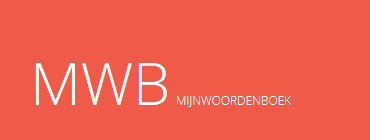 WAREGEMSWaregems bevat 922 gezegden, 1959 woorden en 47 opmerkingen. Alle woorden zijn toegevoegd door onze bezoekers.

 PDFLog inNederlands → WaregemsWaregems → Nederlands922 GEZEGDEN1959 WOORDEN47 OPMERKINGEN't wèrd tij sijn / 't wèrd kou sijn enz...
Waregem is een enige locatie waar men het woord 'zijn' toevoegt in uitdrukkingen die met tijd (seizoen, maand, dagdeel, uur) of ook met de meteo (het wordt koud, nat, zwoel) te maken hebben.
Is dat een soort germanisme dat hier achtergebleven is vanwege de bezetter uit de 2 wereldoorlogen? vb. Es wird kalt sein, enz.
Of zijn er nog andere locaties met dit fenomeen?ASSIETTE (met lange ie) = eetbord. Dit woord betekende oorspronkelijk (14de eeuw) : een plaats aan de tafel waar men gemakkelijk kon gaan zitten. Vergelijk de Franse betekenis van `je m' assied` = ik ga zitten. Later bedoelde men met assiette : de plaats waar men ging zitten om te eten, dus daar waar de schotels op de tafel werden gezet. In de 16de eeuw dan bedoelde men met assiette het eetbord zelf.BESANDEN. Da 'n besan nie = dat geeft niet, dat is geen belemmering, dat hindert niet. Komt van 'mishanden'. Dat mishandt niet = dat is niet onhandig. Hierbij werd de 'm' gewisseld voor een 'b' te vergelijken met 'marmite' (Frans) en 'bermiete' (Waregems) .BIRO:vroegere naam (1945-1955) van de eerste ballpoints (kogelpennen, stylo's) naar de Hongaarse uitvinders ervan: de gebroeders Laszlo en Georg Biro.Bij alle werkwoorden in de infinitiefvorm (bv. sproeien) vervalt de laatste e zodat het 'sproein' wordt.Zeer merkwaardig in ons nadeel (dialectisch beschouwd) is de standaard-uitspraak van b.v. nieuwslezers op tv en radio, waarbij we de weglating van de n constateren en de promotie van de e. Voorbeeld: sproeie. Ook bij alle meervouden van zelfstandige naamwoorden doen ze dat. Vb. 'woorde' ipv. het Waregems (en in de wijde omgeving) : 'woordn'.Bij een lange aa-klank op het eind van zelfst. nmw. gaat het Waregems een t invoegen voor een meervoud. ' Koalaats, hyenaats, impalaats, fuchsiaats, bromeliaats, mecenaats '. Ook zegt men bvb. ' twee choklats '. Het fenomeen bij familienamen in het mv. doet zich ook voor bij de korte a-klank op het einde: de Bredats, de Barrats. Dit geldt eveneens voor ee-uitgangen: cafeets, portemoneets, de Decaluweets...De 'sch' van het algemeen Nederlands bestaat niet
in het Waregems: het wordt 'sk'.
Het rijtje is lang: skoole, skampavie, skèrn, skell'n, skande, beskomd, skuure, skieëf enz.De betrekkelijke voornaamwoorden DIE en DAT gebruiken we op dezelfde manier als in het Frans QUI en QUE. We zeggen DIE als het woord waarop het betrekking heeft onderwerp is in de bijzin. We zeggen DAT als het woord waarop het betrekking heeft lijdend voorwerp is in de bijzin. Bijvoorbeeld: 1.Diene veint (of die vrouwe of da kind) DIE doar luuëpt (QUI marche là-bas) ken ik. 2.Diene veint (of die vrouwe of da kind) DA je doar ziet luuëpn (QUE tu vois marcher là-bas) ken ik ook.De bijvoeglijke naamwoorden, die bij soortnamen passen van materiële aard zoals ijzer, goud, blik, koper, enz., krijgen in het Waregems een ie aan het einde. Dus: aaizrie, goudie, blekkie, kooprie, kartonnie...Ook bij stofsoortnamen is dit het geval. Bvb.: un katoenie sleunse (katoenen vod), outie polekies (houten paaltjes), ne vellie frak (bontmantel), ne wullie (n) baoi (wollen trui) .De familienamen zoals Baert, Maes, Caes, Vanpraet, Verhaeghe enz. (telkens met die ae), spreken we in het Nederlands uit met een lange aa. Dit wordt in Waregem en wijde omstreken niet gedaan. Het wordt Boaërt, Moaës, Coaës, Vanproaët.... Dit noemen we diftongering, een tweeklank: hier een oaë. (de oa is hier de notitie van een zware lange aa)
Overal waar het algemeen beschaafd Nederlands de ae-klanken (met de diftongering) heeft geschrapt, om er een lange aa-klank van te maken, daar is het Waregemse dialect niet gevolgd. Straat is nog altijd stroaëte. Maar op het gemeentehuis bleven de familienamen exact vanuit de Middeleeuwen overgeschreven. Bv. Waes enz. De lange aa-klank houdt niet stand in het Waregems. De diftongering heeft de bovenhand zowel bij alle familienamen met een ae (Verstraete) als bij gewone woorden met een lange aa, zoals 'baard, kaarten' (dit wordt in Waregem uitgesproken als boaërd, koaërt'n) .De g die zich bevindt tussen 2 klinkers lost a.h.w. op in het Waregems. Zo vergaat het met de woorden: ' negen, zegen, droger, dreigen...' . Dat wordt dan: ' nee^n, zee^n, drooë^re, drieë^n. Zelfs als er 2 woorden in het spel zijn, komt dit voor: vb. een goede gezondheid = ' n goe ezonteid. De g van gezonteid valt in ons dialect weg wegens de 2 klinkers oe en e.De g in het voltooid deelwoord wordt in het Waregems niet uitgesproken (uitesprookn), zeker niet als ze vooraan staat zoals in: ' gedroogd, gekanteld, gedraaid...' Dat wordt dan: edrooëgd, ekanteld, edroaid...Nog straffer, indien er 2 g' s in het voltooid deelwoord voorkomen, dan vallen beide weg zoals in ' gevlogen, geregend, gezegend, gebogen, weggedaan' . Dat wordt dan: ' evloo' n, eree' nd, ezee' nd, eboo' n, wèëdoan' . Dit verschijnsel doet zich niet voor bij ' gevraagd' omdat de g aan het einde zich niet bevindt tussen 2 klinkers. In dat geval blijft het bij ' evroagd' , ' eploagd' , ' ezoagd' ....De g of de h... in Waregem staat qua uitspraak de g gelijk met de h. Fonetisch zou je dus in het Waregems de meeste woorden met g als h moeten noteren, omdat ze zo uitgesproken worden. Als voorbeeld nemen we het woord ' gal' . Uitspraak in Waregem is ' halle' . In de dictieles vormt de g en de h voor Waregem en voor vele West-Vlamingen een probleem. Hun probleem is dat ze de g als een h uitspreken en dat ze de h niet laten horen. (h) espe. Als ze hun best moeten doen voor een examen, een toespraak, een preek, ... dan spreken ze alle h-woorden ook als een g-woord uit. Vb. uit het Onze Vader: ' die in de geemelen zijt, gegeiligd zij...'De letter t voegt zich ook in meervouden die op ies eindigen.
Of het nu om een zelfstandig naamwoord gaat dat eindigt op ie of op y, de klank blijft ie, zoals bij baby of bij serie. Hun mv. klinkt als beebiets en seriets. We doen verder in het Waregems met voorbeelden zoals: premiets, studiets, sulkiets, partiets, pantiets, leliets. Dit zijn allemaal meervouden van: premie, studie, sulky, party, panty, lelie.
Vanwaar komt die t in de meervouden, zelfs in familienamen die eindigen op ie of y, zoals de Chanteriets, de Canniets, de Debouvryts, de Serryts enz.?De meervouden van bloemen en planten die op ia eindigen, krijgen in het Waregems steevast een ts erbij. Voorbeelden: Fuchsia, Dhalia, Sanseveria, Forsythia, Begonia.
Het wordt dus: Fuchsiats, Dhaliats, enz.De sch wordt sk. Het is duidelijk dat de hele regio Waregem-Harelbeke-Kortrijk de sch vervormt tot een sk. De lijst van ons dialect vertoont al veel dergelijke voorbeelden.Een lange klank wordt in het Waregems een tweeklank. Dit wordt diftongering genoemd. Voorbeelden genoeg (enouwft) . Water, boot, zeel, enz. vragen qua uitspraak een lange aa, oo of ee in het Nederlands. Maar in Waregem en omgeving wordt dat: woaëtre, booët, zieël. Ook veel bijvoeglijke naamwoorden volgen hetzelfde principe: loaëte, skooëne, hieël. Voorbeelden genoeg.Er wordt gezegd dat West-Vlamingen (dus ook Waregemnaars) problemen hebben met de uitspraak van de g en de h. Dit is zo. Maar er steekt een logica in. Het is zelfs heel simpel. Aan het begin van een woord spreken ze de g uit als een h en de h (meestal) niet. Ze zeggen bvb. nen eld mee geld, ne gaai (vogel) of nen aai (vis), goud of out, gij (2de pers.) of ij (3de pers.), goei ' t moar in ' t oei. Onlangs hoorde ik: `mijn irsens zitn in mijn uuëfd en mijn oar in mijnen oed. ' k Reeje zondr andn de derd' ellinge nur amooëge. Ie sleej ard mee dn aomer ip dn endel van ' t ekkn. Ier an dn ouwk van ' t uis ankt er nen ieëln uuëp imdn. Zonder ulpe bleef zijn gulpe gieëlegans (uitz.) toe.`Voor het behalen van een hoger diploma Nederlands echter ga je gezakt zijn voor dictie, vanwege de foute g en de afwezige h in het geval dat ze wèl moet te horen zijn.Eén van de lelijkste tweeklanken in het Waregems is de ij (soms ook de ei) in woorden zoals 'gij, rijk, lijden, nijdig, bedrijf'. Het gaat in de richting van aei, bijna zoals we horen in het Engelse `I like to fly high in the sky` Bij de ei-woorden komt het voor in ei, (be) pleiten, heilig, zeil, steil... maar dan weer niet in 'klein'= klieëne of 'kleintjes'= klientchies.Hem in plaats van hij. Hij met een nadruk op 'hij' wordt dikwijls 'HEM' in het Waregems, indien het gaat over 'precies hij'. Vb. Hem zegt, hem deed de deur open, hem pakte de den telefoon ip. Ook variaties op 'hij was het'. Vb. 't was hem die
de deur open deed, 't was hem die Jezus verroadn hee. In de vrouwelijke vorm komt het niet voor. Het blijft: 't was zij die den eerstn zwalm (zwaluw) zag. In de mannelijke vorm komt het opnieuw neer op: `'t was hem die den eerstn zwalm zag.
Een apart taalkundig fenomeen over HEM als onderwerp in de Waregemse grammatica.Het dialect van Waregem is gekend als een overgangstaal, gezien de stad zich bevindt langs de provinciegrens met Oost-Vlaanderen en zowat halverwege gelegen is tussen Kortrijk en Deinze. Men spreekt er bvb. van taayd, ooys, kouwsn, brieëd, buuëm en niet van tied, uus, koesen, brèèd, booëm zoals in het aanpalende deel van West-Vlaanderen . Alleen in Beveren-Leie (Waregemse deelgemeente die aanleunt tegen Harelbeke) hoor je meer West-Vlaamse klanken zoals rie'n i.p.v. rij'en.Ie weet ervan. Streekdialect voor `aangedaan zijn, aangeslagen zijn` en dus familie van weeën en niet van weten.`Ie weet er nog altijd van` = hij treurt
nog altijd om... / hij is nog steeds niet aan verwerking toe.Ik ga nu gaan slapen. Ik ga morgen gaan vissen, gaan varen of gaan tennissen...Twee keer het werkwoord gaan in één zin. In het Waregems is de verdubbeling 'gaan gaan' normaal.Het eerste woord 'gaan' lijkt te dienen als een soort hulpwerkwoord voor het werkwoord 'gaan' om zowel een vorm van 'nu direct' als een vorm van 'later' aan te duiden. Soms gaat het om de vervanging van het hulpwkw. 'zullen'. Vb. 't goaë goaën reeënen (het 'zal' gaan regenen) .Ik telefoneerde, ik speelde, ik zocht, ik bracht, ik zette, enz...Deze verleden tijden van werkwoorden worden in het Waregems: telefoneerdige, speeldige, zochtige, brochtige, zettige... met de i uit te spreken als een u. De ig nestelt zich tussen veel verleden tijden van een wkw. Zit er daar een systeem in? Hangt het af van sterke wkw. of van zwakke of van onregelmatige wkw.? Blijkbaar niet. Bv. ik lôëptige, ik sloaptige, ik druuëmdige, ik lieërdige, ik durfdige, ik wildige, ik verteldige, enz...Misschien maakt het Waregems sommige sterke wkw. zwak of omgekeerd.In de wasmand, in de auto, in de kerk, in de lente... al die 'in' voorzetsels klinken in het Waregems als het telwoord 'één'. Op voorwaarde dat de zin niet begint met 'In'.Een rariteit in ons dialect. Vb. We geevn de blomm'n één(in) de kerke wa woatre.Mannelijke voornamen kregen / krijgen in Waregem graag een ie als uitgang, soms onvoorstelbaar op vandaag. Albert~Bèrrie, Alois~Wiezie, Luc~Luukie, Fons~Fonsie, Jan~Jantie, Roger~Zeedie, Georges~Dzjoorie, Maurice~Meriezie, Piet~Pietie, Aimé~Meedie, Médard~Darie enz. Waar het ergens lukte, kwam de roepnaam met ie te voorschijn in de volksmond. Heeft dit fenomeen verband met de nota over stofnamen, waarvan melding gemaakt in een bovenstaande extra info? Kooprie, goudie enz...Metsers in de bouwsector die graag een pint dronken op het werk, riepen af en toe in het dialect: `me speel'n in 't gemieëntemeziek`.
Zoals de dorpsfanfare na een deuntje halt hield bij het volgende café, zo bedoelden de metsers dat bij een halte op het werk een pint moest gedronken worden. Men dronk uit het flesje.NE SERGEANT (spanvijs) komt van het Franse `serre-joint` (aangespannen klem op twee samengevoegde voorwerpen)NE SNEUDOUWK : komt van `snode doek`. Snood betekende schamel. Oorspronkelijk dus een ellendig kledingstuk.Om de persoonsvorm te benadrukken wordt die soms verdubbeld. Bijv. Ik 'n kan ekik da nie. Doe je gij da gèrn? Wilt ie ij da wel? Et wa tet nie te loate. Goa ze zij noar ois? Blijvn me wulder no lange? Ge zijt gilder zeker zot. Vertrekkn ze zijlder nui ol?PLASTRON (stropdas) komt van het Italiaans piastrone, wat ' versierd front van een overhemd' betekent. Dit is dan weer afgeleid van piastra, wat (borst) plaat betekent. In het Frans spreekt men van cravate en dit is afgeleid van croate (halsdoekje gedragen door Kroatische ruiters in de 17de eeuw) . ' Ne roare kerwoat' is dan weer een rare kerel.RIETSE-PETIETSE! is een kinderrijmpje, dat gezongen wordt tijdens het slingeren op de schommel (de riedse) door ofwel de duwer, ofwel degene (meestal kind) die er op zit.SPEKKE = snoepje. Komt van het Frans `épices` (kruiden) of van het Latijn `speciem`. Oorspronkelijk dus een snoepje met kruiden. Later heetten ook snoepjes met andere aroma's, suiker, of chocolade `spekken`.TALLOOËRE : is ook een bord, maar oorspronkelijk was dit een schotel om vlees op te snijden. Komt van het Frans `tailler` of van het Latijn `taliare` (snijden) . Een tailleurke is dus een gesneden dameskostuumpje.TE LETTERE = te weinig. Komt van lettel, luttel. Vergelijk met het Engels `too little`. Een letje (letse) is dus een klein beetje tijd. `Tot bin' n letsies` zegt men in Nieuwenhove-Waregem.TEURE is hoogstwaarschijnlijk ontstaan uit het bevel `ga deure`. Op den duur zei men alleen nog `deure` of `teure maar`. Het voorzetsel werd dan beschouwd als zijnde het werkwoord.TSJINKELEN = intensief hinkelen. Dit is een spel waarbij men, op één been springend, een houtblokje met de voet vooruit duwt tot in het volgende op de grond getekende hokje. Komt dus van hinkelen, wat dan zelf veelvuldig hinken betekent. Vergelijk huppen-huppelen, tateren-tsjateren.Veel woorden met een lange ee komen in aanmerking om in het Waregems een diftongering te ondergaan, zoals hierboven beschreven wordt met de aa en de oo. Als voorbeelden kiezen we:
beest, eerst, zeer, meer dan...
De uitspraak in ons dialect wordt dan :'bieëste, ieëst, zieër, mieër of...'. De diftongering komt er door de i die de lange ee-klank voorafgaat.Toch weer uitzonderingen zoals bij 'skeel, geel (ve), steel'...Geen diftongering daar.
Daar blijft de lange ee-klank zuiver.Wanneer je in een bepaalde dialectische zin de klemtoon een beetje verlegt, dan wordt het zelfs voor een Waregemnaar moeilijk verstaanbaar, zelfs al is het plat Waregems, bijv.
1. Die pu toedie pestie (Waregems)
Die put, hoe diep is ie (Nederlands)
2. Oedie peddie put
Hoe diep is die put
3. Ee ta fet lam oei Ja tee toei, oat fes oei e.
Eet dat vette lam hooi Ja het eet hooi, als het vers hooi is.
4. Des pang dier, es tui je, kom pakse.
De hesp hangt hier, is het de uwe, kom pak ze.
5. Dieko vel toare.
Die kave helt daar.
6. Tè 'n roytoytoys, en ot reentreentrin.
Er is een ruit uit het huis, en als het regent, regent het erin.
7. Doesjn moes, of doesjn moesnie
Douchen wij ons, of douchen wij ons niet
8. Waan ton to no wa tij feur teetn, wan teetn woa wel grieëd, moa toa to no feel tieët.
We hadden dan toch nog wat tijd voor het eten, want het eten was wel gereed, maar 't had toch nog veel te heet.Wanneer we de lange klank oo aantreffen in een woord zoals 'brood', dan is dat in Waregem en omgeving bijna nooit een oo-klank maar een diftongering. Zo wordt het brood een 'brooëd'. Hetzelfde met 'groot, boot, koor, stoot, enz. Maar niet bij 'dakgoot' bijvoorbeeld. Hier zegt men 'goote'. In lang vervlogen tijden was de i na de o zoveel waard als een lange oo, maar weer met hetzelfde effect in Waregem nl. ooë. Zie familienamen zoals Deboiserie, Degloire, Defoirt, Benoît. Altijd uitgesproken als bv. Benooët, Defooërt, enz.Wat plat-dialectsprekers uit Waregem zelf lelijk vinden aan hun eigen taal is de uitspraak van de ij van kijken (benadert aai), de ui van fluiten (benadert ooi) en de oe van zoeken (benadert ouw) . Dit wordt dan uitgesproken respectievelijk als: kaaikn, flooitn en zouwkn. Niet iedere oe echter verandert in ouw. We zeggen niet broek maar wel brouwk, ook niet droevig maar drouwvig en ook niet roepen maar rouwpn bvb. Anderzijds blijft soep: soebe, groenten: groensle of hoeden: oedn. De woorden boer, stoer, vloer blijven de oe behouden.
De ij op het einde van een woord wordt meestal een ie, bvb. blie, bieënouwerie, boerdrie, mijn zie (tegenover mijne zaaikant = zijkant), mijn zie (= mijn zijde), bij wordt bie, kapelanij (kapelanie), getij (getie) .
Maar 'rijstebrij, voorbij, opzij' volgen die logica niet in Waregem.We of Wij In het Waregems is het voor 'we' altijd `me`. Me goan winn'n. Me goan ip bezouwk. Me zijn iets kwijt enz...Voor een beklemtoonde `wij` en ook voor `zij` bestaat er hier een typisch voornaamwoord: ` wuldre en zuldre`. Wuldre doen nie mee, zuldre wél.Wederkerige werkwoorden zoals ' zich scheren, zich moeien, zich verwonderen' nemen in de derde persoon onverwacht de wending naar ' hem / haar' ipv. ' zich' in het Waregems. ' ie skird em' , ' zij moeid eur' , ' ie verwonderd em' . Ook in de verleden tijd blijft het zo. Een voorbeeld in het Waregems: ' ie bekeek em in de spie (g) le' , ' ze vroeg zij eur dad oek of' .Zoals bij nr. 36 hierboven mengt diezelfde t zich ook op het eind in het meervoud van zelfst.nw. met oo-uitgang (dus ook eau of aux) : fotoots, legoots, bureauts, paltoots, otoots, véloots... en in familienamen zoals de Fourneauts, de Dufauts.
We moeten hetzelfde zeggen over de uu-uitgang, zoals
in parapluuts, accuuts, barbecuuts... en in familienamen zoals de Calluuts, de Sercuuts.breken, rekenen, en nog wkw. met een lange ee klank vóór de k en een korte e klank nà de k, lopen in het Waregems over naar breegue'n, reegue'nen. Ik noteer gue om de Franse gue-uitspraak te suggereren zoals in vogue en guérir.
Maar het loopt evenzo met zelfst.nmw. zoals verzekering (= verzeegue'ringe), beker (= beegue're) . Ook het bijwoord:'voorzeker' volgt die tendens (= verzeegue'rs) .druif=droive, stem=stemme, neus=neuze, haas=aaëze, vlieg=vliege. Veel zlfst. nwdn. met één lettergreep krijgen een doffe e aan het einde. Maar andere zelfstandige naamwoorden krijgen dat niet in het Waregems. Bier, brief, huis, stier, stoom, loon...zijn hiervan een voorbeeld. Geen doffe eind-' e' . Welk principe hiervan de basis is, weet ik niet. Misschien bestaat er in dit geval geen regel van wèl of niet. De uitspraak van huis, stoom, loon wordt dan: oys, stuuëm, looën.kgoa ne keer un kluchtsje verteln int Woaregems.
Zegt denieën teen denandren: `Oje kunt graaën oeveel kenijn'n da kee, meude zolle vijveen`.
`Zesse!` zei denandren.(h) oud oi weezn!kom niet tussen / onderbreek me niet (uithaal)'i ee hem overdoanhij heeft te veel hooi op zijn vork genomen'i es eprisseerdhij heeft haast'k 'n weete geên beskeeêt, 'k weete van niet'nik ben niet ingelicht'k 'n wil ui nie in de reedns voln, moar...ik doe geen afbreuk aan uw woorden, maar...'k 'n zie geeën affechoazjeik merk geen voortgang / vooruitgang (bij werken)'k 'ndoe niemer meeik doe niet meer mee'k (w) eet sondreik vraag mij af'k ben m'n and'n ofgesneenwerk niet kunnen verderzetten door omstandigheden'k benne bij de viede gezetik voel me lelijk bedrogen'k benne gaffronteerdik voel mij beledigd'k benne no maor gewillig thuisik ben nog maar net thuisgekomen'k é der mijn'n des / deun inik heb binnenpretjes - leedvermaak'k ee 'n maleurke tee (g) nekoomnik heb een ongelukje gehad'k ee 't s (w) ondreik vraag mij af'k ee d'r geeën goe ooëg' ipik vertrouw het (zaakje) niet'k ee d'r geeën ofdroag'n vanik voel me niet benadeeld'k ee prijsik word beboet (verkeersovertreding)'k ga versteeknik krijg mijn eten niet meer op'k garandeer' oi...ik verzeker je...'k ginge tewege...ik stond op het punt om...'k goa d'r nie veurn strij'nik ben het niet 100 zeker'k goa dn ne wiep tee'n zijn kloôtn geevnik ga hem een trap in zijn kont geven'k goa mij smijt'nik ga mij riskeren'k jeune mij / 'k ben d'r gèrn bij / 'k genère mijik amuseer me / ik geniet'k komme van dierekik kom onmiddellijk'k komme zjuuste thoisik kom net thuis'k krege doar 'n skjeeëve / sjiekeverwijt krijgen'k mage da nieik lust dat niet (eten, drinken)'k misse mijIk zeg het verkeerd'k oa d'n ap ipgeetnmijn woorden vielen niet in goede aarde'k oa em te knippen, 'k oad'n te stekk'n / te skèr'nik kon hem vangen'k oë malsjanseik had het geluk niet aan mijn zijde'k peideg' één m'n ei (g) nIk dacht bij mezelf'k peidege in min eijne, 'k peidege oelaik dacht bij mezelf : hola'k peidige van wel / van nieik dacht van wel / van niet'k plak nen an de muurik sla hem dood ( (verbaal woedend)'k rije mee tram zeevnik ben zeventig jaar oud'k sta kik ier (1.) voor pijpe toebak, (2.) zonder verwèrik sta voor schut'k stell' het goeik maak het goed'k stonne 'k ik doar te blink'ntevergeefs wachten op iemand'k un ee geeën ezelke die geld skijtik bulk niet van het geld'k voag're mijn gat anik weiger om daar nog iets voor te doen'k wee 't zondreik vraag me af'k weete van niet (n)ik ben niet op de hoogte'k zit er deureik ben bekaf / doodmoe'k zitte stroopik kom er niet doorheen'k zitte vasteik zit opgesloten, ik kom er niet uit'k zoe d'r nie fan ipkijk'nhet zou mij niet verwonderen'k zoe will'n wisslen (bv. qua gezondheid, geheugen)ik zou willen omruilen (bv.qua gezondheid, geheugen)'krege doar ne snak en 'n betebits antwoord krijgen (1ste p. enkv.)'n besleeg'n touweeen beslagen tong'n èrke skuiflendeuntje fluiten'n erte van koukebrooëdgoed hart'n kèès' omsteek'neen kaars aansteken'n kruise sloansnel een kruisteken maken (bv. bliksem)'n kuudeslechte sportman'n murre, 'n kèzeharde trap op een bal'n ofgesprook'n speleen vooraf beklonken uitslag'n pèrdemeemoorieenorm geheugen'n pieske doeneen plasje maken'n seenewoarietsje, 'n tseentewoarekekruisje op het voorhoofd voor het slapengaan'n segritte smooërnsigaret roken'n sigrette smoor'neen sigaret roken'n sortietsje placerenop café gaan'n stik of vijvevijf stuks'n toerke doeneen rondritje maken'n tseentewoareke / seenewoarietsje geev'neen kruisje geven op het voorhoofd'n ure goans5 km. stappen'n ve (r) sse bolenieuw pakje tabak'n vollinge betropneen verkoudheid opdoen'n vreefke geev'neven snel (niet grondig) oppoetsen't 'n e geeën beetren anhij / zij blijft op het slechte pad't 'n e gieën woarhet is niet waar't 'n e nie da 't (leeëluk es)ik beweer niet dat het (lelijk is)'t 'n e nie meu'lijk!het is onmogelijk!'t 'n es geeën woarhet is niet waar't 'n es nie doenlijkhet is onhaalbaar / onvoorstelbaar't 'n steekt zooë nauwe niezo nauwkeurig hoeft het nu ook niet te zijn't 'n trekt er nie iphet is ondermaats't 'n trekt ip nie feelehet stelt weinig of niets voor't 'n trekt nievers ip!het lijkt nergens op! (verontwaardigd)'t ('n) es de moeide (nie)'t is de moeite (niet) waard't affeseert goe(d)het schiet goed op't akkooërd zijn meeakkoord gaan met't angt bij de wirkeloshangen't dee mij ietshet heeft me geraakt't dèèrt mijhet doet me leed't dèrdige mijik voelde verdriet't doet dr'omme, 't moe dr'omme doenhet lot speelt hier't e (s) fris an de vis, 't e killighet is frisjes buiten't e de moeite (nie)het loont de moeite (niet)'t e fieëst' in d' elleonweer plus zonneschijn't e fooëdr' of da 'k peidegehet is verder dan ik dacht't e ne lukt emalle slagen vallen in ons voordeel (kaartspel)'t e no (g) ne skooën'n, ge zijt no (g) ne skooën'n gij!afkeuren wie niet meer meedoet (laf gedrag)'t e rap upusseerdhet is snel voorbij't e(s) roar om zeggnhet is delicaat om het te benoemen't ee oltijd azooë eweesthet is altijd zo geweest't eetn vol frieë in de smoake, 'k soe mij ov'reetn moar 'k maage nie, 'k zoe d'r min lipp'n an oflekk'nhet eten is zeer lekker't ei oyt zijn gat vroa'niemand uithoren't en affeseert hier niehet schiet hier niet op't en e (s) niemer nooëdi (g)het hoeft niet meer't en es nie nur oes goeste / me zin d'r wel meedat zint ons niet (ontgoocheld)'t en es van geeën keureachteraf gezien liep het zo af't es 'em in 't verkeeërde keelgat uskootnhet heeft hem zwaar gestoord't es 'n affront (wèrd)!hij / zij verdient een belediging!'t es 'n bloazehet is een leeghoofd't es 'n ure goanshet is een uur stappen't es 'n zoakevoordelig koopje aanprijzen't es 't sop van weëgluizenvinnige kwajongen't es an 't friezn, reeënen, snieën...het is nu aan het vriezen, regenen, sneeuwen...'t es doar de grooëte luxehet gaat er luxueus aan toe't es echt dat 't woar eshet is zeker de waarheid't es in ordre't is in orde't es juust azooëhet is precies zo't es link ip 'n aënde ré'nenhij heeft er geen gehoor naar't es ljeeluk verkwoad't is ontstoken en verzworen't es Màrja lànkwirkhet gaat traag vooruit, het sleept lang aan't es meen'ns wa da 'k zeggemijn gedacht (e) is wet't es mij stinkend verleêtIk ben het beu't es mijn'n tandhet smaakt lekker't es ne skuddebuindlealles is wanordelijk verpakt't es nen echt'n fiekfakhier kan niemand iets mee aanvangen't es nog ieën'n van zin ieëste brouwkHij is nog maar een beginneling't es ol geeën avancehet dient tot niets, het levert niets op't es ol goe da van 't virken komtvarken't es pertank azoëhet is nochtans zó't es pertank azoeë't is nochtans zó't es protnuldaar is niets van terecht gekomen't es t'r deurealgemeen aangenomen (voorstel / motie)'t es t'r ondredat is beneden alle peil't es te zegndit wil zeggen (dwz.)'t es twoolfnolfhet is half één (12.30 u.)'t es verloorn ezeidniet vatbaar voor goede raad't es wel besteekthet is zijn / haar / uw verdiende loon't es wel besteekt, ie eet z'n eign aanedoan, ie eet zelv' ezochteigen schuld (dikke bult)'t geefd ip / 't geef nie iphet is bemoedigend / niet bemoedigend't goa doar 'n wiel ofluuëpnhet zal daar verkeerd aflopen't goa kattejongn spoy'n, 't goa vloag'nwe gaan een regenvlaag krijgen't goa kattejouw'n spoi'n / 't goa lieëluk doen't gaat fel onweren't goa niet deurehet gaat niet door / afgelast't goa noog in ne reednhet is (het lijkt) aanvaardbaar't goë agank zoomre wird'n zijnhet wordt straks zomer't gopt link nen oovndat ligt toch voor de hand't kan weere 'n tuitje vooërt; 't e weere vooër 'n endeke goed't is weer voor een tijdje schoon (poetsbeurt)'t land es ommehet veld is omgeploegd't legt goe ande start is beloftevol't ligt an emde oorzaak (reden) ligt bij hem't ligt in gruizlementnin wel 1000 stukjes uitèèngevallen't luuëpt van de skippedat gedrag is onbehoorlijk / onaanvaardbaar't mis ip henhet verkeerd voor hebben't noaste joarevolgend jaar't nogol kuin'n ofgeev'nverwoorden met de nodige sier't pakt mijik ben ontroerd't piekt in d' ooë'nhet prikkelt in de ogen't spel zit ip de woag'nbetwisting alom't stoa link 'n brokke skieufhet staat precies een weinig scheef't stoa parapluschots en scheef't stoa woatre in zijne keldrezijn broek is te kort't stopt ievers!ergens houdt het op (protesterend)'t trekt ierhet tocht hier't un trekt ip nietndat gelijkt nergens op't un trekt nievurs ip, dat 'n trekt ip niet (s), da gelijk (t) nievers anhet gelijkt nergens op't vol wa natteghiedeen aarzelend begin van een regenbui't volt één 't woatrehet geplande gaat niet door't wird lastig sijnhet wordt lastig't wird tij sijn ...het wordt tijd ...'t woa doar boutstillehet was daar doodstil't zijn der die...er zijn er die...'t zit 'n vijze looser mankeert iets in het hoofd't zit doar skeeufer is daar ruzie't zoe nen oudn ond verleëniedereen zou het beu worden't'n e (s) nie nur mijn goestehet is niet zoals ik het wil (de)'ten foetert nie, 't'n marcheert nie't lukt niet,'ten stoopt nie (t)het houdt niet op' k ee ' t ui egoovnik heb het u gegeven' k ee ' t zondre ottie...ik vraag me af of hij...' k geev' em ' n pandoeringeik geef hem een oplawaai' k gerake versteldik krijg mijn eten niet meer op' k geve mijn bodik stop met raden' k goaë d' r agauwe goaën zijn (zie)ik zal er spoedig zijn (=aankomen)' k ooëre ' t oi gèrn zegg' nje verwoording staat mij aan' k volle ier in ne strek / ' k ben stroatofik ben nu doodop' k' n wille gieën aklegoaries'k wil geen problemen' k' n zie der mij gieën doen andat is een onbegonnen werk (1° pers. enkv.)' ksoe kun' n un pèèrd de rugge oit eetn, ' k ben skeel van d' n ouwreik heb zeer grote honger' n goe pelleeen gezonde huidskleur' n p' rtietje koart' neen kaartje leggen (kaartspel)' t ' n es gieën zeg' n anargumenten / herhalingen zijn tevergeefs' t begoste te verkwoanhet begon te ontsteken (medisch)' t doe hem nie feele veurnhet komt weinig voor' t e nie woar hé!reactie van ongeloof op slecht nieuws' t e noo ne proop' ren / skooën' nhij laat het zitten / haakt af (verbolgen reactie)' t es ' n flutse, ' t es nur de voantjes, ' t es goan vliegn't is mislukt' t es ' n ipgezet spelvooraf onder elkaar geregeld' t es ' n missedat is fout gehandeld' t es klap tee' n de voakzinloze redetwist' t es ne zerohet resultaat is negatief' t es oin toer / ' t es an oihet is jouw beurt' t giet woatre / / ' t ree (g) nt goe deurehet regent hard' t keend zet zijn keel' oopnhet kind huilt hard' t koom geeën end' anhet blijft maar duren' t luuëpt zeeër iphet kostenplaatje gaat snel omhoog' t luuëpt zieër iphet kostenplaatje stijgt snel' t mag de kloar' n nie sienhet kan het daglicht niet verdragen' t n es no nie ezeidhet staat nog niet absoluut vast' t skilde geeën oarhet scheelde geen haartje' t skop e (s) de bille ofhij kan niet meer' t sloa mee / teeg' nhet valt mee / tegen' t steekt d' ooên oit, ' t es ' n leevnde skandehet is schandalig' t steekt d' oögn' oitniet meer om aan te zien' t steekt nie nauwehet moet niet zo precies zijn' t steekt oes teeg' n / ' t es oes verleeëd / ' t zit oes tot ierwe hebben er genoeg van' t stinkt ier link de vorte pestehet stinkt hier verschrikkelijk onaangenaam' t un doet, ' t un es geeën woarhet is niet zo' t vier vuinst noohet vuur smeult nog' t vlieg' ' n beetse natte / naddeer valt een spatje regen' t woa geeën' vettnflauwtjes / / beneden de verwachting' t zit doar skeeëfze spreken elkaar niet meer' t zoe ne keeër gebeurnhet kan wel eens voorvallenacht'r da 't moar zjuust esals de som maar uitkomtachtr' éénlichting' n vroag' ninlichtingen inwinnenah sietsie! zietsewel da 't woar e!ziejewel!al 't hoeêpe (g)ereekndalles samengeteldalabonnurre!goed zo, bravo!allee toe, gouw!kom op!allee, goen' aavnd, zulle!dat is mij te veel, ik haak af (protesthouding)ambusl' en vuilblekstoffer en blikan de kar elp' n steek' n / duiënde zaak / het doel steunen / promotenan tijdsstipt op tijdan wie lig het (kaartspel)wie heeft er tot nu de hoogste kaart gelegdand'n toys!handen ervan af (bevel)andwiernputjes / barsten (in plakwerk) vullenarmvet gevenwerk doen dat kracht vereistass'reerd'oiga moedig doorazooë zie (de), dad es usprook'n zie!goed verwoord! (compliment)been'n u letse ben ik doarik kom spoedig ter hulpbeguin'n te dooln, nie goe mieër wijs zijn, niemer weet'n hoe dat 't skeeëtbeginnen te dementerenbeskomd zijn in (zijn / eur / ui / ulder) ploatseplaatsvervangende schaamte tonenbettoet (gij), jattetoet (gij)toch wel (na een ontkennende bewering)bieét'n ip iemandop iemands kop zittenbieëtn zettnbieten op het veld uitdunnen met de harkbille bij ouwniemand genegen blijven om iets te verkrijgenblooëtsvoetsop blote voetenbrokke verskeënin stukken uiteen gevallenconterverkeeërdtotaal verkeerd (bezig)d' eilig' olie krij'nde ziekenzalving ontvangend'n ippergoai ofschiet'ngrote flater begaand'r es griep ip toerde griep doet de ronded'r ne kieë overgoan mee de sleunseeen routinebeurt met de stofvodd'r omme doenmet opzet handelend'r van weerekeeërnop je stappen terugkeren (figuurlijk)d'r vanonder trekk'nhet gezelschap, het feest, verlatend' n heeml' est wijsniemand van ons die het weet (de oplossing)d' r ligt wa ip zijn' leevrehij heeft iets op zijn leverd' r zit geeëne skoif inhet gaat niet vooruitda 'n broochte niets ipdat leverde niets opda 's klapp'n zie!dat zeg je terecht!da 's wiggesmeetn gelddat is geld in het water gooienda ' n besan (t) nie't geeft niet (zalvend)da ' n trekt nievers ipdat deugt helemaal nietda des stijf bij 't aar etrokn zulle!dat is ferm overdreven hoor, uit zijn context geruktda seg mij nietsik ben niet op de hoogteda veintse goa nog skeetn loatndie kerel zal nog afzienda wijst toch z'n zelvn, da spreekt toch veur z'n eig'ndat ligt toch voor de handdad es 't toppuint!daar zijn geen woorden voor! (verontwaardigd)dad es keenderspeldat is een makkiedad es tooch iets te zegg'n, hé!dat is me wat hoor!dat 'n speel gieën rooledat maakt niets uitde deur' ip 'n gerrede deur op een kierde deure toedoende deur dicht doende flasse soldoat moknde fles uitdrinkende gierighied beskijt de wijshiedgoedkope herstellingen gaan weer snel kapotde katte krauwtde kat krabtde kenintsjies zitt'n an d'n draedze is diep gedecolleteerdde kloogu'n loi'nde klokken luidende koave recht ouw'nhet gezinsbudget goed beherende kramp' één de kietede kramp in de kuitspierde krop in de keeleerg aangedaan (tijdens het spreken)de leegoard oytang'n, zijn klooët'n schuur'nde luiaard uithangende poaskloogg'n zijn weerede paasklokken zijn terug (van Rome)de vinke skoifelt, de mèrloan skoifeltde vink slaat, de merel fluitde vinke zit te tsjienknde vink lokt de andere vinken met haar contactroepde vlie'ende skijte, den duin'n oofgankdiarreede zallezie insteeknhet vliegenraam inzettende zwijn'n deur de bieèt'n joag'nuit de bol gaan (veel alcohol)deefndeerd oi, wird oidoe je best, verdedig jeden bèèr / de beutr' ip geetn 'enals schuldige aangewezen wordenden deesn bolt goedeze loopt soepel (auto, fiets, kruiwagen)den dien'n doar 'n zie em oek nieëmer ang'n (zijne piemel)die man daar heeft een zeer dikke buikden drapoo oitsteek'nde huizen bevlaggenden ippergoai ofskiet' n (ironisch)zwaar blunderen (ironisch)den plong e (s) esprouwnde zekering is doorgebrandden uitslag es ientsj - ientsjede uitslag is 1 -1 (bv. voetbal)deran zitn vribblenveelvuldig heen en weer wrijven tussen de vingersderde kieëre sloa boetederde keer trakterendeur ' t eeuwig proam' nnadat hij zo bij me aandrongdeur d'n band / deurgoansdoor de band (gewoonlijk)deur d'n duurna een zekere termijndeur niemand genèrddoor niemand graag geziendeure toe!deur dicht !deure toe! (bevel)deur dicht! (bevel)die komre eej ur recht gaddie kamer heeft haar (poets) beurt gehaddiff'ndeerd oi, leg t'r oi leen anga er voordoar ee kik ne grui'el vandaar gruwel ik vandoar kent ie heel den oopnen en toehij kent daar het hele reilen en zeilendobbe d'r achtrevlak daarnadoe de lucht dooëddoe het licht uitdoe de radiejo of den teeleviezie dooëdzet de radio, de tv afdoe fooërtschiet opdoe ne keeë geweunedoe eens gewoondoe ol daje kuinthandel naar best vermogendoëd en 'n oëge oit, morsdooëdzeer dooddoefooërtschiet op, doe voortdoikske speel'nverstoppertje spelen (kinderen)dr es geeën droad an ebrooknwe nemen het u niet kwalijkdran toestekenverlies makendroai'n link de meulnsvoortdurend van mening veranderenduikske speelnverstoppertje spelenduine doenplatvloerse praat uitslaanee se'koochtis ze moeder gewordeneen broamk' ofskuur'neen braam afnemen (hout / metaal)een grooëte kapelle mee een klieën luchtsje, ie tooëgd em grooëtser of dat ie es.zich beter willen voordoen dan geweteneen keiske brandneen kaarsje aanstekeneen kouwe vang'nverkoudheid opdoeneen peird de ru (gg) e oit eten, dood van d' n ouwre zijnzeer grote honger hebbeneen siegritje droaêneen sigaretje rolleneen zende van 't geslee (g) 'n zwijneen portie voor de buur na het slachten van een varkeneet'n link nen dijkedelvregrote porties eten verorbereneie noo van z' leevn! / zoe je nie omverre voln!zou je niet (in zijn / haar plaats) verontwaardigd zijnelk ip zijn'n toerieder op zijn beurtelk ne goen da (g)goedendag iedereenellee couroaizje!houd moed!elp' n an de karre trek' niemand bijstaan in zijn werkem an z'n ooëre trekk'n veur...hem iets in het oor bijtenen gij geluuëft da!!en jij volgt die bewering / mening!!en heel den utsekluts, den battaklang,met alles erop en eraanen ie moste tert'nen hij kon opstappenen noo geeën klein beetse!en nog niet weinig!en noo nie boezjeern!en nog niet veranderen (van standpunt)entwa weet'n van oor'n ze (g) niets weten via viaer 'n skippe bij doenoverdrijvenes de lucht dood?is het licht uit?est algauw' edoan!!!hoe lang gaat dat nog duren!!!est no veur vandoa(g)egaat het nog lang durenEst olgelijk? Olgelijk es innestront.Is het je om het even? Dan kan je niet kiezen.et goed ip e'nhet rooskleurig tegemoet zieneuren okster weunt ooëge, zulleze heeft zeer lange beneng' eet ier niets te zegn!jij hebt hier geen spreekrecht!g' eet mij no lieëg ipje minacht mijgardevouwbehoedt u ervoorge keun het nie bepeiz'nje kunt het je niet inbeeldenge koomt zjuust' epastje komt op 't juiste momentge kostet 't sop oyt z'n oô'n skepn / ie woas zochtehij was stomdronkenge kuint 'r ne puint an zooinje zult het niet beter kunnen (niet overtreffen) (uitdagend gezegd)ge kuint d'r an zulle!je ontgoochelt mij hoor!ge ligt twis in de zakje bent tegendraads, een dwarsliggerge meug gerus (t) zijnwat je daarnet zei is juist / terechtge meug wedd'ngeen twijfel mogelijkge meugt em ne skip in zijn gat geevn, ie goa no nie ommekijkn veur te zien wie dat eweest eehij is zeer gemakzuchtigge moet 'r moar ip koom'nje moet maar op het idee komenge moet azooë van uijen tak nie moknmaak zo niet van je orenge mostet en ge kostet, moar ge 'n dostet nieje mocht en je kon, maar je durfde nietge zij gij nie goe zeeëre!wat je zegt, raakt kant noch wal (protesterend)ge zij loat' anje bent later dan normaalge zij loat' ip droaije bent laat op weg / op stapge zij merci. (antw.: 't e niet / gèrn edoan)je bent bedankt. (antw.:graag gedaan)ge zij mijn beste keppeje bent mijn liefste schatge zijt 'r tielijk bijje bent er vroeg bij / / vroeg opgekomenge zijt loat' ip droai!je bent laat op stap!ge zijt mersieu bent bedanktge zijt mirsiedank u welge zijt ne wietieje bent een gek, een zotge zoe 't n ons Heeëre geevn zonder biecht'nschijnbaar iemand met een goede naamge zoe t'n ons Hieëre geevn zondr biecht'nje zou hem blindelings vertrouwenge zoedt 'r de muur'n van iprij'nje wordt er doodnerveus vange zoedt er no mee geen tange naar rieëknzodanig vies is het, dat je het zeker niet zult vastnemengée moar gazze (poer) .laat u maar eens gaangeeën drie mal zeevn meeërniet zo jong meergeeën riese vanvergeet het maargeeëne (n) moyenniets helpt / hielp om iem. te overtuigengeeëne moyenniets helpt / hielpgeef die koe no 'n bieëde (biet)reactie op iemand die boertgeeft da zwijn nog nen oakerna wat luidruchtig boerengekend link 't ooëluk geld (link 't slich geld)alom bekendgeload link nen ond mee vloein, geload link nen eezlegepakt en gezaktgenèrde gij oi 'n beetse?bevalt het u, voelt u zich hier prettig, kunt u zich behelpen?gesleeën deur d' hitte / overdoan van ' t woarm wereaangeslagen door het hete weergieën'n droad an gebrooknniets aan de handgij zij 'n ei!je bent een stomkop!gij zijt ne goen gij!nu nog beter! (iemand afkeurend)goaje mee mee mij?ga je met me mee?goan dien'ngaan bidden voor bijstand van een heilige, met kerkbezoek en verering relikwiegoan link nen buzzesnijere, deuretert'nhaastig stappengoan persjonklende portiuncula-aflaat verdienengoat ier agauw' edoan zijn!!zal het hier eindelijk eens ophouden!!God ze (g) ent oi!reactie op het niezengodseentui!wens na niesbuigoe deuretert'nflink doorstappengoe g' eekiepeerd zijningericht zijn met het juiste materiaal en de gepaste uitrustinggoi je nui allemolle ne keè zwij'nwilt u nu allemaal eens zwijgengroôts (preus) link feêrtepronkend, fier als een gieterguinter tend'n (d)daar op het eindehet em / het eur nie toegeevniemands leeftijd / talent onderschattenhoe skeeët dat ierhoe is de toestand Hoe zit het in elkaari 'es binn'n, zijn broeitsje es (g) ebaknwinkelier die stopt met goed resultaati ee em tekoort edoanhij heeft zich opgehangeni eet an zijn brouwkhij is betrapt / beschuldigdi es boitn ezwierdhij is oneervol ontslageni es ebooisdhij is gezakt in zijn exameni es ter wel mee!hij zit ermee opgescheepti' ester mee begoanhij is er om bekommerdi' es ' n brokke ziek, ie ' n es nie in zijn' n oakhij is wat ziekjesie 'n e moar gemeeënig, ie goa 't nie lauwe meeër trekk'nhij is doodziekie 'n ee gienen nog'l om in z'n gat te skarten, ie moe leev'n van d'n disniets bezitten, arm zijnie 'n ee t er no nie te veel' an dooêdoanhij is er nog niet echt voor gegaanie 'n es gieëne stamp teeën z'n klooëtn wird, ie 'n es gieën roste kluite wirdhet is een nietsnutie 'n es van gieën klientje vervoardhij laat zich door niets afschrikkenie 'n kan 't nie lei'n, ie 'n kan ter nie teeënhij kan het niet verdragenie 'n koste nie fooëdre of toegeev'nhij kon niks anders dan bekennenie 'n tooëgt em niemrehij laat zich niet meer zienie / z' es t'end'nhij / zij is doodop (doodziek)ie / ze komd ip veur de (verkiezingen)hij / zij stelt zich kandidaat voor de (verkiezingen)ie ' n ee zelfs geên' n naogel veur in zijn gat te skart' nhij is straatarmie ' n est er nie bij mee sijn öefthij is niet bij de les, hij volgt nietie ' n kan gieën zwijn tee' nouw' nhij heeft o-benenie ' n oa alleens geen' n dusthij had niet eens dorstie begoste teeg'n te spert'len, zin bobijn' of te droaënhij begon weerwerk te biedenie betoald hem blauwhij betaalt boven zijn kunnenie dee ol de kapellekes van de stroatehij bezocht al de café's in de straatie doe één 't vlas / / één de kooln / / één d'eiers (in 3 x uitgespr. als één)hij is handelaar in vlas / / in kolen / / in eierenie drijft oovrehij overdrijftie e (s) mee zin oar, ie e (s) ter ziel' egoan, ie es ter nie mieêr, ie es bij ons Heerehij is gestorvenie e (s) mijn oudehij heeft mijn leeftijdie e (s) van de planke, ie 'n weet niemre woar da 't skeeêthij is het noorden kwijtie é d'er ne grooi vanhij heeft er een afkeer vanie é d' er em ooitedoan, ie stond in zijn' n blooëtn, ie stont er te blink' nhij heeft zich belachelijk gemaaktie ee 't ooëg iphij vindt zichzelf een hele pietie ee 't verr' eskipthij heeft het ver gebrachtie ee 't vooër 't zegnhij is de leidinggevendeie ee de skoolskijte (schertsend)hij spijbeltie ee de vontesmet van...hij vertoont een kentrek van zijn peter / meterie ee der veel snukk'n van, ie ee der vele van meehij lijkt er goed opie ee em te skèrn, / te steknhij heeft hem te pakkenie ee em van 't leevn ebrogtHij is uit het leven gestaptie ee kennessehij heeft verkeringie ee moet' n ploei' n veur da niev veurstelhij heeft een nieuw voorstel moeten accepteren (tegen zijn wil)ie ee ne leem in z'n oëge, ie ee 'n vlieg' in z'n oëgehij is lichtjes beschonkenie ee ntwa ekreegnhij is plots onwel gewordenie ee veel noot'n ip zijne zanghij spreekt met pretentie (hoogdravend)ie ee zinne lepel wig esmeednhij is doodie es 't er van deurehij is niet meer te zien / ontsnaptie es bedorv' n, de stront oit zijn gat ; azoë ne kepkeut' le!hij is zeer verwendie es dermee weg zullede lichtgelovige denkt dat het waar isie es etanteerd veur da te doenhij is bekoord om dat te doenie es gerenuweerdhij is faillietie es in z' n gat epekthij voelt zich zwaar beledigdie es noog te leeg vooër zijn gat ip 't heffnhij is uiterst luiie es omverrehij is wat ziekie es proopresteldhij is er lelijk aan toeie es stieëg van ofgankhij is zeer gierigie es tendend zijn Latijnhij kan niets meer inbrengenie es ter deurehij is geslaagd (examen)ie es ter gerust inhij laat het niet aan zijn hart komenie es ter wél meehij is te beklagenie es van zero beguin'nhij is met niets gestart (handel)ie es vereuverdhij is verhoogd (in rang)ie es vlamm'nde kwoad / over zin toernhij kookt van woedeie es z'n touwe kwij (t)hij kan geen antwoord gevenie geboardige lijk dat ie...hij deed alsof hij...ie geneird hemhij beleeft het van harte (feestje bv.)ie goa 't noeit leeërniemand tevergeefs iets aanleren / aantonenie goat doar ol versloan, zegt ie zelvehij beweert het allemaal aan te kunnenie groocht 'r niet deurehij geraakte er niet doorheenie jeet fits, jeet deurehij heeft het begrepenie jeet hem goe ip (mee s'n eig'n)hij heeft het goed voor (met zichzelf)ie jes tend'n, z'n leer es ofhij is aan 't einde van zijn krachtenie jes vlamm'nde / vroet van klèirehij is zeer boosie jest'r van ondre (gemoisd)stiekem het huis (de zaak, de vergadering) verlatenie kent er de knopp'n vanhij weet niet hoe het in mekaar steektie kijkt noch ip no neerehij gunt (mij, ons) geen blikie kijkt noch ip noch ommehij ziet niemand staanie kloag pudd'n in d'èèrdehij klaagt vreselijkie kom van verrehij was bijna opgegeven (medisch)ie komd em pardooneernhij komt zich verontschuldigenie komt nui en ton over de vloerhij komt af en toe op bezoekie koomd achtrehij volgt wel (met lichte achterstand)ie krult lijnk ne pak no'elsniet zeer beweeglijk zijnie kul (t) mij, ie teinst mijhij plaagt mijie laa (g) dege mee mijhij lachte mij uitie legt re zijn leen'n nie achtrehij doet er geen moeite voorie liegt dattie 't zelve geluuëfthij liegt doelbewustie ligt ip de wippeop rand van ontslag (of benoeming) staanie ligt twis in de zak, twisdrijvredwarsliggerie loat em nie promnhij laat zich niet dwingenie luûpt ekleêd link ne rauwn andzjoenhij is dik ingeduffeldIe ma woapns droanHij mag wapens dragenIe mag woapens droa'nIemand is lelijkie moe 't gemeu (g) nhij moet het lijdzaam ondergaanie moest het gemeug' nhij kreeg de volle lading (scheldwoorden)ie moet 't gebokk'n / ie zit mee de gebrook'n pott'nhij moet het lijdzaam ondergaanie n' e moa veur azooë te laat'nhij voelt zich zwakie n'es van gienen oaze gepoepthij is niet van de rapsteie oat doar de bootr ipgeet' nhij kreeg daar de mensen tegen zichie plochte...hij had de gewoonte om...ie plochte... / ' t plochte....hij was het gewend om... / het was gebruikelijk om...ie ploeit em dubblehij toont zich bijzonder onderdanigie skuifeldege ne pinantiehij floot een penaltyie slouwf toehij zegde toe (akkoord maken)ie speel mee de doiv'nhij neemt deel aan duivenwedstrijdie speel mee de vink'nhij neemt deel aan vinkenzettingeie steldeg' emzijn reactie was agressiefie stont drip te kijkn lijnk ne nond ip 'n zieke koehij stond er dwaas naar te kijkenie stuipt hemhij buigt vooroverie tert goe deurehij stapt flink doorie trek zijn'n planhij slaat er zich doorheenie verdient geld link mozehij heeft een hoge weddeie voelde ' em duustfichtig (1050)hij voelde zich uitstekendie vrieg mij veur...hij vroeg me om...ie vrijt da z'n imde wikkelt / ie vrijt dat 't krokthij heeft serieus verkeringie weet ervanhij is er van aangedaan (zeer bedroefd)ie weet nie van wa out pijl'n umokthij zit aan de grondie weet nie woarin of woaroithij is het noorden kwijtie wert nogal wadde in z'n gat eweund, 't es nen bedorv'linkhij wordt nogal verwendie wil per see deuredrijv'nhij wil onverstoorbaar doorgaan metie wiste nie wa (e) zeidhij bleef het antwoord schuldigie woa nie te zienehij was niet aanwezig (tactisch)ie wrochte zijn klère oit deur...hij koelde zijn woede door...ie zette 't ip 'n looëpnhij liep weg, hij wilde ontsnappenie ziet 'r kaduuk oit, ie 'n ee geeën skooïn kleurhij ziet er slecht uitie zit doar oltefoôrt te kallebuknhij weert zich, maar boekt geen resultaatie zit éé (in) mijn neuzehij heeft het bij mij verkorvenie zit in mijn rop'nhij moeit zich met mijn zakenie zit ip drooêg zoadhij kan geen kant meer op (financieel)ie zit ip z'n pèèrdhij voelt zich uitgedaagdie zit ip zijn pèrd, ie weend em iphij maakt zich drukie zit re nie achtrehij is niet gemotiveerdie zit stroophij geraakt er niet meer uitie zit versteldhij heeft zich met de wagen vastgeredenie zit zo dikke lijk 'n nippenhij heeft overdadig gegetenie zoe toern doenhij kan onverwacht uit de hoek komenie zot' r lieëluk neevnshij zat er totaal naast (pronostiek)ie zwemd één 't geldhij is gefortuneerd (veel geld)iej akkelt 'n beetse, ie stuikt 'n beetsehij stottert een beetjeiej è te dom vur t'elpn dondren, iej è te dom vur oei t'eetn, iej è sooë dom of t'achterste van 'n koehij is zeer domiej ee nogal veel beslag, mee ol zin pretnhij wil opvallen, hij looft zichzelfiemand (iets) in plan loat' n / loat' n zitt' niemand (iets) in de steek laten (qua werk, klus)iemand bij de viede zett'niemand met iets opschepen (sluw)iemand die gieëne wig 'n kaneen hulpbehoevend iemandiemand een peire of een zoeve geveniemand een klets of oplawaai geveniemand ipsulfren mee...iemand iets aansmereniemand ne klooët oftrekniemand nadeel berokkeneniemand nen eft in zin ol geevniemand een trap onder de kont geveniemand nie kuinn zienafkeer voelen voor iemandiemand over de kouter voer'neen loopje nemen met iemandiemand overolniemand aan zijn kant krijgeniemand oytmokn veur vorte vis / iemand zijn zoaligheid zegg'niemand beschimpeniemand skeeëf bekijk'niemand minachtend ontwijkeniemand uitmaakn voër al da schooên en leêluk esiemand te schande makeniets an de klokk' (h)angniets ruchtbaar maken (klokkenluider)iets ofdieëln van...een erfelijke trek bezitten van...iets oitmeedniets doms, verkeerd (slecht) doeniets ontouwn / omtouwniets onthouden (memorie)iets rondstroei'neen fout bericht verspreideniets te kandeele gaeniets met bruut geweld aanpakkeniets vieznteerniets aandachtig bekijkenik (gen) èère da, ie ' n (gen) èèrt da nieik heb dat graag, hij heeft dat niet graagik ' n doste nieik durfde nietik ' n ee geên roste kloyte meerik ben platzakik ben ip zouwk achter de stok die bachten de deure stondik ben op zoek naar de stok die achter de deur stondik bestelle ' n koepke sampanjeik vraag een glas champagneik booiseik ga voor het dubbel aantal punten (kaartspel)ik ee moe'n de loatste man de zak ipgeev'nik ben gebleven tot de laatsteik gloeie lijnk ' n kole vierik gloei door de warmteik kroip' één mijn' nestik kruip in mijn bedik zie, ik zooëge, 'k, ee gezienIk zie, ik zag, ik heb gezienik zitte der vree mee inik vind het erg jammer en betreur het tenzeerstein 'n skoffelskeudeextreem haastig iets doenin 'n skoffelskeutein een overhaaste beweging / actiein 'n vroete k'leirein een grote woedein 't begun es't ol wa wilde en wa zilde, in 't begun 'n kan 't nie ipeerst is alles koek en eiin 't lang en in 't breeëd oitlegnhet onderwerp uitvoerig behandelenin de mès (meers) gekipt - ie es presies van sellewie (St.-Lodewijk-Deerlijk)achterlijkin dn truk zitnin de tocht zittenin doeninge zijngoede contacten hebbenin gieën'n tijdals de bliksemin iemands neuze zitnbij iemand op een slecht blaadje staanin iemands ropn skijtniemands plannen dwarsbomenin iemands zakk'n zitt'niemands slechte kanten besprekenin ne wip en ne knipin een oogwenkin stik' n en brok' n slob' nonvast slapen (met onderbrekingen van wakker worden)in ukskes en snukskesnu en dan een beetje voortdoendein zijn lèze gietnopdrinkenip 'n reekskeop een rijtjeip 'n roodeop een rijip 'n wippe zitt'nongeduldig zijnip (speel) vejoizje goanop (huwelijks) reis gaanip de gezontietproost / santé!ip de karre spring' nmeedoen met het initiatief / met het bestuurip droai zijnop stap zijn (uitstap)ip eleefdten einde krachten (stervende)ip goe ruskierop goed geluk afip ne wig komde't ne kieë teeg'nje treft iets wel eens aanip oi'n ei (g) n dépande onkosten na verkoop zijn voor uip skok goan / ip zwier goanop stap gaanip speelvejoazje goanop huwelijksreis gaanip vinkeslag li (g) nop de loer liggenip z'n piekebestezijn beste kostuum aangetrokkenip zijn ientjeop zijn eentjeip zijn plekkeop zijn plaatsippeklèrd (opgeklaard)op orde gesteld, rommel verwijderdirreweet'n plooëst'nerwten ontdoen van de peulis es ter deurehij is geslaagd (examen)j'es peetse skoartentandhij mankeert enkele tandenj'es skijteskoijhij is heel bangja mijn ooëre!ik ben daar niet voor gewonnenjakkendoe / jagendoet / jaaindoet / jammendoen / jagendoet / jassendoenhelemaal niet (stevige ontkenning)jat' ndoethet is niet waar (onderstrepen van eigen gelijk)jattetoet't wél waar (onderstrepen van eigen gelijk)jee em zieëredoanhij heeft zich bezeerd (pijn gedaan)jester van kapot / ie 'n ester nie goe fanhij is erg aangeslagenkaffie moaknkoffie zettenkatzje mij, katzje weereplaag je mij, dan bied ik weerwerkkee d' n doar nekeer goe besnuktik heb hem eens aandachtig bekekenKeeërnekeeë weere!neem eens het vorige PC-scherm terug aubkenijn'n vloankonijnen het vel afstropenkieërnekieë weerekom eens terugkom uit oi koot!kom voor de dag (assertief zijn)konkelfoez'nzich beraden achter de schermenkoome nie djuust oitmijn rekensom klopt nietkort van stoffeverbaal niet mededeelzaam, stugkrijgde een poanie brouwk (= antwoord op deze inleidende zin)als je iemand aan een lief helpt...ksie jooi girneik zie je graagla'en link 'n paptoartegul en hartelijk lachenlap rond ui ooër'n krij'nklap om de oren krijgenlegd oi andjes tegoarewees tevreden met wat je nu hebt / bentlegd ui andsjies moar tuuëpewees tevreden met je actuele toestandlet ip oy spelblijf alert, (aandachtig) (wakker),lieëge van stirtebieënklein van gestalte, met korte beentjeslijk da 't eszoals het islijnk nen achttienmoandrefitheid, lenigheid, gezondheid uitstralendloajengerucht (mondeling) uitvergrotenloat moarje moet niet aandringenloat'n skied'ner niet mee voortdoenluëp noar de moane, geriek et, saluu en de koost, stoof zeloop naar de maan,luuëpt tuchtigdier dat klaar is om te paren...löef zoinrapenzaad zaaienm en overkomstewe hebben bezoekmalgré / per forseten koste van allesme drink'n ip ne goen oflöepwe drinken op een goed resultaatme goan da ne kjeë bezienwe zullen dat eens bekijkenme goan oes gat ipeff'nwe gaan opstaan (om te vertrekken)mé heel zijn bezoatse / mé kliekn en klakk' nmet zijn hele boeltjeme kreeg' n doar oes vetwe kregen daar een uitbranderme stoan kietteonze rekening is effenme zijn 't akkooërdwe gaan akkoordme zijn 't azo (g) eskiktwe zijn van plan om dat zo te doenme zijn d' er nie veur'ndat ligt ons nietme zijn d'r niets meevoor ons...totaal nutteloosme zijn dre!'t is ons gelukt!me zijn nie greeëdwe liggen achter op schema / uur / afspraakme zijn no ferre van oysnog lang niet opgelost probleemme zijn streeke, nem me zijn drehet vooropgestelde doel is behaaldme zijnder goe mee in doeningeons contact met hen loopt vlotme zijnder nie (t)we zitten foutme zitt'n and'n travoowe zijn aan grote werken bezigme zittn stropwe weten geen raad meermee 'n vols weez'nmet een vals aangezichtmee al heur tantelaffèrens (tant d' affaires?)met veel omhaalmee d'n uitkoomntegen de lente (het voorjaar)mee de poepers zitt'nmet vrees vervuld zijnmee ene in ' t skès zitt' nmet een lief ruzie hebbenmee iemand meevoeizjeniemands stelling volgen (samenspannen)mee mijn'n niejoar goanop nieuwjaarsbezoek gaan (enkv)mee veel vijv'ns en zessn'smet overbodig veel commentaarmijn bobijn' es oofik ben echt moemijn libn zijn esprouwnmijn lippen zijn gesprongenmijn winkelwoare goan olnmijn boodschappen doenmijn'n eezle kan da nie trekk'ndat is te veel gevraagdmirk'lijk egroeigd zijnmerkelijk gegroeid zijnmokt dad an ui meetje wijsmij vang je daar niet meenauwkes 30 santimetersnet geen 30 centimeterne gildege / zwoare veint - ne vetzak'n ferme manne kieë te wekeeen maal per weekne mogre krebbie, ' n pannelattezeer mager persoonne puid ee mijn keele (woardeure da 'k moe (h) oest'n)prikkeling in de keel (met hoest)ne rilde veintrijzige manne slag van de meul'n ukreeg'n enniet goed bij zijn verstand zijnne zwoai mok'nbocht makennen ptoatre / un voge / un pirre / un koksmeete / ne klets / ne flètre geevneen oorveeg, een kaakslag gevennen tap te'enkoomn, geeën sjans' entegenslag hebbennie geluuëflijk!niet te geloven!nie ol te katheliekniet zoals het hoortnie segn! zwij'en daje zweeët! zwij'en vooër dooëdmondje dicht!nieë noy noo nienee nu nog nietno te groene an oy pompoenenog niet volwassennoeit vanz (e) leev'n!nooit van mijn leven!noeit vanzeleev'nabsoluut nooitnoo (g) sjanse dat ie...gelukkig maar dat hij...nui oof noeitnu of nooitnur vanacht'ren, nur 't vertrek, nur bacht'n, nur de koer goannaar het toilet gaanoa 't nen ond eweest, ge woart ervan ebeetnje zoekt ernaar en het bevindt zich naast jouoe eeëttige da oek weerehoe heette dat ook weeroe es 't meuglijkhoe is het mogelijkoe es't Godsmeuëlijk!het is Godgeklaagd!oe meer melk daj drinkt, oe grooëder kolf daj weirdtmelkoe stelde'thoe maakt u hetoe woa da nui oek weere?hoe was dat nu ook weer?oe zij je d'ran egrochthoe ben je daar op gekomen (job, souvenir)oe zoe 'k 't moet'n zeg'nhoe zou ik het uitdrukkenoe zoe 'k het moet'n zegnhoe zou ik het moeten verwoordenoe zoe je zelve zijnstel je in zijn / haar / hun plaatsoe zoeje zelve zijn!stel je in zijn / haar / hun plaats!oëger of mijn bijlke of ' k kappe in oi gat!hoger leggen (in kaartspel)oeveele moe j' enhoeveel moet je hebbenoit z'n kramm'n skietnzich (onverwacht) erg boos makenol da je zegt zij je zelveterugfluiten met identiek verwijtol de kant!, oyt de gurte, oyt minne gurla, mijt oy, hoyfte!, oyt mijne wijstre, girte ne keerWeg wezen! Opzij! Maak plaats!ol te perre li (g) 'noverhoop liggenolle stappete pas en te onpas (vervelend wegens te veel)olleman zegge 't deure!ieder zegge het voort!olve goar'n, 'n vijze kwijtniet goed bij zinnenort u keeër ier!luister eens goed!ot ol te skijte komt, teegn da 't spel 'n end' eeals puntje bij paaltje komtoud oi koesthou je kalmoud oi kolmwees toch kalmoud oi moyle / toote / / oud oin smoel / bekhou je mond, zwijgOudjes kunnen niet jongleren.Jong geleerd is oud gedaan.oudt ui moilestop met praten (dreigend)out klieën'n (veur de stove)aanmaakhout kappen (voor de kachel)out oy inbeheers jeouw zeekre!, emmaar allee gouw zeg!, ten e nie woar ee!nee maar!over de skreeveover de grens (in Frankrijk)overdoad skoatoverdaad schaadtoy moa leut' eetals je maar plezier hebtoyt zijn kramm' n skietndriftig wordenoytskjeet alichte mee smoôrnhou nu toch gauw op met rokenpakt ui poepe!ik sla je raad vierkant afpapier es gewillig!relativeer kranten en bladen en foldersparlesant'naan het woord zijn maar zonder inhoudpast oi ip da je...hoed je ervoor dat je...peepr' en zoutgedeeltelijk grijzende haardospeisde gij da 't geld ip mijne rugge groeigtdenk je dat ik geld in overvloed hebper slot van reekningealles samen genomen (conclusie)pianekieszachtjes aan, langzaam aan...preus lijnk veeërtezichtbaar trots, fierprietproat oitgoanonzin verkopenprobeerd ukieë da je durftdurf er niet aan te beginnen (uitdagend)rat (s) de kieëst' of zijnvolledig uitgeput zijnreegnen lijnk ip ' n oandepersoon die zich van niets of niemand aantrektrijz' an rijze / rijzerijzetot de rand / tot op zekere hoogte gevuld (minstens twee)roapt ui boelke moar töepe en zet anje bent op staande voet ontslagenrooë koomn van skomtebeschaamd wordenrooë wirden tot achtre zijn ooërnrood worden van schaamteropt ui verstand ne kieë tuuëpedenk er eens grondig over narouwpt acht' ulperoep om hulpschoimke trek'nschuim van zoethoutbrouwsel opzuigenserjeus in 't sop g'angn, goe gebatavierd, zwoar oid eweestflink de bloemetjes buitengezetsiereer'n mee sieroizjemet boenwas behandelensjette gevensnel rijden, fietsen, lopenskampavie zijn / ik ben skampavieonverwacht het gezelschap verlaten hebbenskeele van d'n dust zijngrote dorst hebbenskeele van d'n ouwr zijngrote appetijt hebbenskeirt ui wigmaak je uit de voetenskiet oi vooërtmaak dat je weg komtskoi zijn van zijn ei (g) n skauwezich bangelijk gedragenskots en skeeëfslecht gestapeld, niet ordevolskots en skeeëf ippesteldwanordelijk opgesteldslaggelings omverre volnachterover vallenslicht te pote / te beeêne zijnmoeizaam stappenslopeie geev'nonderdak verlenenspeeld uit / / speeld oofdoe je jas maar uit (zegt de gastheer / gastvrouwsteeën' n (zucht' n en steeën' n)klagende keelgeluiden makensteld' oi rechtesta op (uit zittende houding)stoa ne kjeeë (r) skoerkezet je schrap met je schoudersstoeld oy, zet oyga zittenstoizje doenstage lopenstoof ze!, ol da je zegt zij je zelve!die aantijging neem ik niet (repliek)stout spreeknvrank en vrij sprekenstroeitje trekk'nhet lot laten spelen (in spel en sport)stroeitsje trek'nstrootje trekkenstuipt oybuk jet es mij ontgoanik weet het niet meert es zijn voadre eskeetn en espoo'n, tes de weegoarde van zijn voadrehij lijkt helemaal op zijn vadert nie lang etrook'n enna een korte ziekte overlijdent'n iptelle (vb. 2 stoelen / dozen...)bovenop het voorziene getal / gewicht / aantalte (s) lijnk 'n eenne die moe le (g) nwat loopt hij toch nerveus rondte (s) ne buuëm van ne veint, moar wa kort ovvezogdhij is wel sterk, maar niet zo grootte kandeêle (te keeëre) goante lijf gaan, met geweld onder handen nemente kandeêle goanonbehouwen, brutaal aanpakkente kloffe d'r iper pal opte mirlenin het middente reke (vb. drie slagen)kort na elkaar (vb. drie slagen)ten ee gieën angezichte niemreniet meer om aan te zienten es gieën riesse (van)!daar hoef je niet eens aan te denkenten es ol geên oar snij'n, ten es nie sooê simplezo eenvoudig is 't nietten es oltoëpe geen avanseje schiet er niets mee opten es van gieën keure't is duidelijk (nu blijkt het)ten iptelle (vb. nog 2 stoeln ten iptelle)op 't laatste nog bij te zetten / plaatsenten luuëpt nie ovrematige prestatie, vind ikten oudt nied in / 't e goe te doenehet is makkelijk realiseerbaartert het moar ooftrap het maar aftert'n ip de velootrappen op de fietstes ' n beskeetn komissie, ' t ee veur niets ediendhet is een maat voor niets geweesttes alverre daddedat is het ongeveertes d'antoave die telt, van wantn weetn, zijne stiel kenn'ner handeling van hebbentes heêl gakmandeerd, tes t'r ol an dat 't eshet is volledig beschadigdtes ier ollemolle van oes / toezehet is hier allemaal van ons / het onzetes ik, 'k benne 't ekik etik ben hettes in balansehet is evenwichtigtes ip nen oude velo daj moet lieërn rij'nzijn lief is veel ouder dan hijzelftes spel in de menoizje, 't zit 'n oar in de bootre / beutre (in Nieuwenhove), de katte zit in d'arloeizjeer heerst ruzie binnen het huishoudenteure moa deurega maar verder, passeer maarteure zieëre vooërtga snel weg, maak dat je wegkomttoer'n doenkwade streken uithalentoeternietoehet speelt geen roltoot noo ne kieërtot nog eenstot één (=in) d' n droaitot een volgende keertot één d'n droi, to no ne keêrtot latertramplen mee de voetnlosse aarde aanstampen (tuinieren)trekt ui plan!zoek het zelf maar uit!trouwf moak'ntroef maken (kaartspel)tulders, toezens of bij zildrebij jullie thuis, bij ons of bij hentuss' n oes ezeid en ezweeënhet blijft onder ons (geheim)uitn naak zijn, tuureluut zijn, serjeus beschonk'n zijn, dooble ziendronken zijnun gelukkug joar en un goe gezontietgelukkig nieuwjaar en een goede gezondheid!un rare seelewantevrouw met eigenaardige manierenun woordse plaseerneven (kort) het woord nemenv'neigns dadde / azoëja, zo is 'tvan 't lam Gods uslee (g) n zijner verbouwereerd bij staanvan d'n ieest'n of (hee 'k het gezeid)al vanaf het begin (heb ik het gezegd)van de gelijkevan 't zelfde (bij nieuwjaarswens bv.)van de moare bereenals behekstvan de wirke wig klapnveranderen van gespreksonderwerpvan einsenteinsover de gehele lengtevan geeën klientje vervoard zijnniet gauw bang zijnvan nie fer' ofdieëln / ' t zit in de familiefamiliekenmerken vertonenvan niets vervoard zijnvan niets bang zijn / niet terugdeinzenvan peikns geboarndoen alsof je neus bloedtvan pijgns weednvan niets wetenvan stroate zijnrelatie hebbenvan tiene neeënenegen kansen op tienvan tsnoens tot t'n twolvnvan zeer korte tijdsduurvan tsnoens tot t' n twolv' ntijdsduur onbepaald ...van z'n zelv'n vol'n, van zijne sies droaj'nhet bewustzijn verliezenvan zijn brouwk kunde soebe kooknzijn broek is al lang niet meer gewassenvan zin' n tap moakn, van zin' n tetter geevn, ipvlieg' n, spel moak' n, van zijn latte geev' n, em dul moak' nzich boos makenvansgelijkerepliek na het krijgen van nieuwjaarswensenveezlenfluisterend (negatieve) commentaar gevenverloan zijndruk bezig zijnverneeglizjeerdin slechte staatvertellinge mee feel vijv'n en zess'nverhaal met veel nutteloze detailsvertelt dad' an ui meetseuw bewering is voor mij nonsensveur da je vooërtgoatvooraleer je vertrektvijve / tiene / 'n koart van d'n twolv'nvijf / tien / kwart voor twaalfvoyle skoole ouwn / zwarte skool' ouwnaangebrande moppen vertellenvroet (stijf) geeëstigzeer (erg) leukw' ontzient oeswe zien er tegen opw'an beetr' in oes brouk esketen, wa'n 't beetr azoêloatnwe hadden het beter met rust gelatenwa goa j' anvèrd' n, zoej iets vermeugn, wa ma ' k oidoln?wil je iets drinken?wa magge' k uithoalnmag ik iets te drinken gevenwa skiltr an oi?wat scheelt er?wa wete 'k ik da!ik kan dat toch niet weten! (repliek)wasoeje vermeug'nwelk drankje kies jewattewèreld!wat 'n raar nieuws!weete wa...weet je wat...wie doe 't 'r hem achtrewie doet het hem na (zijn prestatie)wie peisde gij wel da je zijt (beledigd)wie denk je wel dat je bent (beledigd)wien eetr oi da gheeêtn?wie heeft er u dat bevolen?wiens haaëste?je hebt alle tijd (om weg te gaan)wiens hoastewees niet gehaast om te vertrekkenwigspoottrenzich uit de voeten makenwroet goed, wroet mooi, enz...zeer goed, zeer mooi, zeer interessantz' è roar an'etoereldze is niet mooi gekleedz' ee 'n ooëg inkoomnze heeft lange benenz'es no jonkze is nog niet getrouwdze / ie zot ip de stoanezij / hij zat op het kinderzitje van de fietsze beguint te miss'nzij begint te dementerenze doe meeze is zwangerze woar'n d'r over beze (g)ze hadden het eroverze zijn doar verrijktbij hen is een kind geborenze zit hieëltefooërt ip mijn kappeze wijst me voortdurend op mijn foutenze zoe klappn te'en 'n ondse mee 'n oedsj' anze is praatziekze zoen ' n vore rijen mee uize zouden je voor de zot houdenze zoen ip uije kop skijtnze zouden de baas spelen over uze zot' n an de kapze waren aan het vechtenzeg da 't goe e (s)zeg dat het OK iszeg da 't woar esje bent getuigezeg het deurezeg het voortzet da wigplaats dat uit het zichtzet dad oyt oy uuëftdenk er niet meer aanzet de mooër ofhaal de fluitketel van het vuurzet het oit ui öëftstop met prakkiserenzet moar anga nu maarzet oi an de kantga opzijzet ui rechtega rechtop zittenzet ui skooërzet je schrapzij je d'r noo?ben je daar nog?zijn bobijne es of, zijn piele es plat, ie es tend' nhij is teneinde krachtenzijn geld vertèrnzijn geld opdoenzijn joar dubb'lenhet schooljaar overdoenzijn leen d'r an (d'r achter) le (g) nezich inzetten met volle overgavezijn oöft stoat er nie iphij is er niet bij met zijn aandachtzijn' n deemissie geev' nzijn ontslag aanbiedenzijne Frank es evolnhij heeft het eindelijk doorzijnen bolf vull'nveel etenzin mouwn of zin brouwk ipsluuëvnopstropen van mouwen of broekspijpenzin skipp' ofkoys'nstoppen, ermee ophoudenzinne noak drin sloanongewenst tussenkomen, zich moeien, iemand onderbrekenzjuust verpassede juiste maat, lengte, warmte, kruiding enz.zo grauw link 'n paddeongewassen, er onverzorgd uitzienzo zwart of mooërkes gatmet zwaar bevuild aangezichtzoê fameus da(n) de klokkn goan loinzo vermaard dat het geen naam heeftzoeme durv'n...zouden we durven...zonder cerieus te zijn, moar ik...Ik wil niet nieuwsgierig zijn, maar...zonder verpink'nzonder emoties te laten zienzwiert em boit' ngooi hem buitenzwij'nn lijk vermooërdtotaal geen bekentenissen afleggenzwijg mij doarvanbegin daar niet overzwijg vooër dooëd!laat geen woord los hierover!zwijg zeeëre!het kon nog erger zijn!(iemand) van mijn oudeleeftijdgenoot(skiet) gewirregeweer'k ee kik, g' eet gij, iej eej ij, s' ee sij, 't ee tet, m' een wildre, g' eet gildre, z' een zildrehebben (tgw. tijd met nadruk)'k ee, g' eet, iej ee, s' ee, 't ee, m' een, g' eet, z' eenhebben (tegenw.tijd)'k oaë, g' oaët, ie oaë, s' oaë, t' aoë, m' oaën, g' oaët, z' oaënhebben (verl.tijd)'k zoe, ge zoet, ie / ze / 't zoe, me zoen, ge zoet, ze zoenzouden (voorwaardelijke wijs)'n assiete, 'n tallooëre(eet) bord'n bachezeil (om af te dekken)'n beezebes'n beizeeen korte regenbui'n belzjiekskelappenkat'n beskeet'n kommissiebezwarende boodschap'n blètkoussewie makkelijk huilt'n boizestoveLeuvense stoof'n bostebarst'n commandeeen bestelling'n dresselange rechte kast'n ee (g) deeg'n een demieen halve liter bier'n eff'n oangezichtegelaatsuitdrukking (flegmatiek)'n gabbegapende wonde'n gazzepulle, 'n pulle gazzegasfles'n gloazekeglaasje (drank)'n goe beizedeugddoende bui (voor de gewassen)'n goe jonkbrave vrouw'n grooët mesgrote versnelling (fiets)'n ipstroppingegeen doorkomen mogelijk'n karoo-inderuitjeshemd'n kobbespin'n koebieèstekoe'n koeplekskezeer kleine boerderij'n koerspieste, 'n piestje, ne koersvéloracefiets'n kroezedrinkbeker'n kruipkot, krevelkotklein huisje (kamer)'n netebuk, deuredrijvredoordouwer'n netebuk, nen neidigoardnijdig persoon'n peentseeen pintje (bier)'n peentsepintje (bier)'n pèrdemandegrote rieten mand met gevlochten handvatten'n pèrdezoagezagevent'n pielebatterij (voor toestel)'n piele soikresuikerklontje'n pirdemandeaardappelmand'n pooëtehandvol'n preumeiemand die pruilt, mokt'n preuvevoorbeeld op proef'n riedse, rieds'nschommel, schommelen'n rooizelooitevrouw die ongezouten haar gedacht zegt'n rosse, 'n rostekreng van een wijf, roodharige vrouw'n ruffeklein kwiek meisje'n seutsemuurbloempje (persoon)'n skellekeplakje vlees'n skèsscheermes (scheers)'n skibbe, skippeplatte schop'n sleunsevod'n slooëremeelijwekkende vrouw'n soarze / / nen deek'nendeken / / deken van een dekenij'n spieëteinspuiting'n stikstuk'n stoefferkepochet'n stroeitsjerietje'n tinkezeelt (karperachtige vis)'n toitmoile, lawijtmaokre, geruchtemaokrelawaaierig persoon'n tooitse / endekeeindje, stukje'n trontieniddestep'n vietèzepille, van de zwarte flassedoping'n vissefret (bunzing)'n voile touweeen vuile (bitsige) tong'n vollingeverkoudheid'n vooile klinke, un vooile sooëze, un vooile triene, un vooil peteelonverzorgde vrouw'n vorte skandegrote schande'n wietsekneusje'n zendeeen gift (in eigen keuken bereid)'n zeupke, 'n treutse, 'n slokske, 'n prouwverkeslokje'n zjatte kaffiekop koffie'ndroai ip ui ooërn en, eenigste slooëgnn 'enrammeling krijgen't ee geeën oangezichteniet aan te zien't eilig hertehet heilig hart't eilig Treezekede heilige Theresia't es 't momenthet moment is daar't es nui te doenehet komt er nu op aan't es te zeggndit betekent't gemeeëntemeziekde dorpsfanfare't gemieëntemeziekdorpsfanfare't ipperstezolder't ipperstehoogste ruimte (huis, schuur)'t kanol, de voartkanaal, vaart't lang evangeliehet lijdensverhaal van O.H.J.C.'t oezehet onze't ondriestehet onderste't ooëg ip en / / nen dikke nekk' enpretentieus overkomen't ootoobuuskotsebushokje't ovenbuurbakhuis (je)'t sendicoathet syndicaat't vier in d'n boikgesprongen appendicitis't vlieënd flassijndubbele pleuris't zoe gebeurn / somwil'nsomwijlen(be)peizn(be)denken(h)oeihooi' n barboteuzebroekpakje' n bende biejankpapierstrook behangpapier' n dul bukdappere kleine' n dulmoakingeiets waarin men zich kan opwinden' n dzjakkezweep' n kerjeuzeneuzenieuwsgierig persoon' n krok / korkkurk (stop)' n lelijke rossehatelijke vrouw' n marchandieze (trein)goederentrein' n oaënde, ' n goeleeend' n pèrdewachterkekwikstaart' n pullebidon, veldfles' n snelle mokkeknap meisje' n stoute / ' n franke bettestout meisje' n stroatdrille - nen triemariemand die veel op straat rondhangt' n toespelleveiligheidsspeld' n vikk' nbig' n zierkeminimaal verschil' n zwoantsjelimonade' t boviestehet bovenste' t concèrtheatervoorstelling' t geluuëvehet geloof' t ipperstezolderverdieping (huis)' t smoikthet motregent' t verloodsel (tee (g) n skendinge)beschermlaag van leder' t voagevierhet vagevuur' t voggeviervagevuurAaamrehameraangetoerteld, leêluk ip'ezetslecht aangekleedabbelbeigneetsappelbeignetsabbelsiensinaasappelabdesseabdisabij - tewege - skierbijnaachterdoennabootsenachternoarachterafachterteins'lennazeggen, herhalenachterwirs, veurewirs, ippewirs, neerewirsachterwaarts, voorwaarts, naar boven, naar benedenachtre / achtr dana / nadataffeseernopschieten (bij het werk)affirke, affirre, affirrensgereedschap, toestand, zaak, handelafzijdbuiten spel (voetbal)alachtrenachteraan (het huis)alboovn, guintr'alboovnbovenaanalguintre, aldoardaarginds, die kant opallee toekomaan zegallichtestraks, binnenkortallijktoch maaralmenak, kalandriejeekalenderaloarmalarmalom (in de alombak)gerei (voor technisch gebruik)alondern, vanondern,onderaanaltefoôrs, altefoôrt, staffaste, heëld'n tijdvoortdurendalveurnvooraan (het huis)ambetanterikvervelende ventambeteernstorenambrejaaizjekoppelingspedaalamooëgeomhoogamortiesurschokdemperamploeikejobke, kleine taakamployee / skrijvrebediende (kantoor)anaanandelsfooërehandelsbeursanderseinsoverigens, in het ander gevalandwier'nbarsten opvullen (schildersberoep)andzjoenajuinangoandurven / wagenankadreerninkaderenannonseaankondiging (huwelijk, begrafenis)annooêzl doenstorend zich gedragenannooëzleonnozelannooëzleonnozel, ongepast kinderachtiganskoenghandschoenenanternurtrainerantoavehandvatantrepernuraannemerantrepriezebedrijf, ondernemingantrinnementtrainingaokreemmeraovrehaverapenootsiespindasappandesietappendicitisappelère, pèrelère, pruimelèreappelboom, perenboom, pruimenboomappeprèongeveerarchistekarchitectardiestoutmoedigarloeizjeuurwerkarrieveeaankomstasperge, asperzj'nasperge, aspergesasransieverzekeringassansurliftasseransieverzekeringassewoeinsdaaswoensdagautoaraltaaraverrebij benaderingazaainazijnazaleejats / / bégoniats / / sanseveeriats...azalea's / / begonia's / / sanseveria's ...azjiedek, arzietek, arsjiestekarchitectazoô nogol ne gildigengroot, kloek, fors, stevigBbacht'nachterbadden, bolke, keeprebalkbak (h) ois, smoel, weez'nbakkes (gezicht)baladeuzelooplampbandipneemreklankrecorderbar choc / amortisseurschokdemperbarmiettemarmiettebarriereslagboombarsjokbumperbassenblaffenbassijnafwasteilbeduuëmdbewasemd,bèè!, ekke! etteke of etse (tegen peuter)bah, wat vies!beevoartbedevaartbegoestkoopbereid, verlekkerd op...begroavingebegrafenisbeguin, beguin'nbegin, beginnenbeguin'n, begoste, beguin'nbeginnen, begon, begonnenbeirmbermbekebeekbekende mij no?herken je mij nog?beloanbeladenbenannebanaanbendigzuinigbèr'nmet de eetvork alles mengen op je bordbermiete, vermijtegroot metalen vat met hengselBèrrie, Dreedie, Meriezie, Miestie, Meedie, ZeetieAlbert, André, Maurice, Maurits, Aimé, Rogerbestrij' n, vermoan' nberispenbeternessebeterschapbetoaterd / poeiasbevuild / bevuild aangezichtbetroplijkbesmettelijkbetroppelijkbesmettelijkbeulingeingewanden (dier)beurelen, burr' lenblaten / loeienbezouwk / overkomstebezoekbiddreroetbiechtewoar, serieus da ' t woar e, min ziele woarecht waarbieënhouwreslagerbieërtlebeitelbieëst'rieongediertebiejang'n, papier'nbehangenbieldebielbierluttedrinksterbiètnbietenbijblebijbelbijzeregenbuibilledijbilleke, skierkepartje (van mandarijntjes, enz...)binstterwijl, tijdensbjieètn / tsjoolnzwoegenblaffeturevensterluikblagur, blagaai, zwanzreopschepperblamoizjeblamageblauwblommevlasbloem (blauw van kleur)blauwekoornmusseheggemusblekk'nlelijk kijken met uitgestoken tongblekkntong naar iemand uitstekenblendblindblèt' n, skrieëm' nwenen / schreienblètnwenenbleuz'nblozenbload / bloarn / / bloarnblad / bladen / / bladerenbloareblaarbloazeblaasbloazreorgeltrapperbloe'bleinebloedblaarbloedè (g) ëbloedingbloejnbloeienbloesesietsebloedworstbloewostebloedpensblomèrdepotaardeblomkoëlebloemkoolblomkooëlebloemkoolblomme / blommekesbloem / bloempjesblomme / blommnbloem / bloemenblommiestbloemistblooëtsepieprevogeljong (zonder veertjes)boai, puuloovrepullover, truiboan'nbanenboaneweg, verkeerswegboarevoetsop blote voetenboarmbermboeintsesboontjesboereloeiSint-Elooifeestboerke, boeresteeënbaksteenboerofhoeve / boerderijboikorgle, akordiejon, boukorgle, trekzakaccordeonboll (i) eketgrote knikkerbooënbonenbooëtbootbooisnkloppen, hamerenboojlebuil of blutsbootram (een dèldeke)boterham (de helft ervan)bootramn brieënboterhammen smerenbordurestoeprandbosgoizje, bosselkebosje (groepje bomen en struiken)bot, skurdig, bruutzeer onbeleefd / zonder manierenbottn, stiebelslaarzenbouwvrepaardenknecht (op boerderij)brakeetrapasbranzlee, oarmbandarmbandbricoleernklusjes doen (onhandig / slordig)brieedbreedbriekeeaanstekerbriekolerenknutselenbriel'n, kallebukk'nknoeienbrilkasse (ook verwijt onder kinderen)brillendoosbroavebraafbroerebroerbrolrommelbronchiettebronchitisbrooëdbroodbrossesierspeldbrouwkbroekbubblebobbelbucht, brolwaardeloze dingenbulleteinschoolrapportburr'len, tuit'n, tier'nluid roepenbuskomdbeschaamdbustleborstelbuuëmboombuustikbiefstukbuzze geev'nvoluit gaanbzjoers, goenucht'ngoedemorgenCcanapeeligzetelcapucijntjesOost-Indische kerschance / chance boovn chancegelukkig toeval / uitzonderlijk gelukkig toevalchapobuushogehoedchooffoizjecentrale verwarmingcimangcimentciternregenputcollegiekatholieke middelbare schoolcomuiniecommunieconseturconstateur (duivensport)cont (r) everkieërdhelemaal foutcontinuvulkachel (met antracieten)cooperatievevakbondcoteestadsdeel, wijk, gewestcourazjeus / kroizugmoedigDd' eilig' Ostiede heilige Hostied' ellede held'ellede held'iltde helftd'n eemlede hemeld'n ooëstoogstd'n oorlo'eoorlogd'r bij doentoevoegend'r ip trekn, (3de pers. vb.: ie ee 't ipzicht van)lijken opd' iksessnstuipen (aanval)daliejats, begoniejats, lelietsdahlia's, begonia's, leliesde booëde (boîte)brievenbusde coppoand' n (campagne)grensarbeid (in Frankrijk)de factur, facteurde postbodede fieëmhandigheid, de knepen van het vakde fooëst'n, de fooëstede verstede gardede veldwachterde garsonoberde gekroist'n Hieërede gekruisigde Christusde gezeddekrantde Goaverbeke (Woarehem)de Gaverbeek (Waregem)de grodde (van Lourdes)de grot (van Lourdes)de groenze, ' t looëfloof van gewassen (land- en tuinbouw)de kakkernestjongste kindde kesijneraamkozijnde kiekens, d' inn' nkippende kiezinge, de stemmingeverkiezingen (politiek)de koaveschoorsteende kopretieveverbond van werknemersde kozijntjesjichtde kozijntsjiesjichtde lochtinkmoestuinde mamme krij'nborstvoeding krijgende messegewoad'nde misgewadende moart, de ploatsemarkt, marktpleinde molde bof (aandoening)de naa (g) l ip de kop sloanspijkers met koppen slaande ploatsedorpsplein, marktplaatsde ploatsehet dorpscentrumde pr'sessieprocessiede RassinkRacing Waregemde rieëze / reëlingeballustradede seek'rtèrsecretarisde sierkhet circusDe Skeldede Schelde ((stroom)de slijtcompoanede slijtcampagne (vlasoogst)de stoasiestationde veuriestn, de veuriestede voorstede vouwtekamer die zich een half verdiep hoger bevindt boven de kelderde vuste (panne)nok (pan)de zieknbondziekenfondsde zitt'ns, de srijntjeszitplaatsen (voorbehouden voor de leden van de kerkfabriek)de zoate (de zolle) van minne velofietszadelde zulledorpel, drempelde zwoantsjiesde rijdende politie (mv)deefoogebrekdeekolteediepe halsuitsnijdingdeepaarstartdeerajurversnellingsapparaatdelv'nspittendempndimmenden achtriestn, d' achtriestede achtersteden achtroytachterkant (van woning)den blieëkgrasveld waarop de was werd gelegd om te blekenden boovneerste verdiepingden travoobouwwerfder twis deuredwars erdoorheendertedertig (30)dertiendagdriekoningendag (6 jan.)desselvinke, dessledistelvink, putterdessendorsen - slaandestl'vinkedistelvinkdestledisteldeumeduimdeupiejesketweedelig kostuumdeur (da)door (dat)deurewoardredaurwaarderdeurolokskedoorhaalhaakje (weverij)dieëflenkieskauwendieplomdiplomadiere, dierdre, tierstduur, duurder, duurstdiezjèstiefzakkertje (drankje) (maaltijd)dijkgrachtdijssendadinsdagdikke goele / dikke wanne / dikke barzezwaarlijvige, onverzorgde vrouwdikkelsdikwijlsdikkopke of puitsuuëfdkikkervisjediltehooizolder / strozolderdineemiddagmaal (feestelijk)dirizjentdirigentdoaletegel (van voetpad)doar(e)daardoarm / doarmsdarm / darmendoef, lafzwoeldoeninkskeklein landbouwbedrijfdoesgroot kookvat voor de kookwasdoiveduifdojn, steeknduwendokteurdokterdollingedalingdommistiekknecht, helperdoochtredochterdool' n, nie goe wijs zin (in tuuëft)dwalen in het hoofddoomme koontedomme vrouwdoonderda (g)donderdagdouwkdoekdrentlentraag stappendressoirwandmeubeldreswaarbuffetkastdreupelglazenklokjesbloemdreupelgloazencampanula (bloem)drinkgeldzakgelddroaiachtigduizeligdroivelèredruivelaardronkelutte, kaffieluttevrouw die graag drinktdrooëdroogdrouwvig, triestigbedroevenddubbn, ip dub stoantwijfelenduëfdoofduikske, katche duikverstoppertjedustdorstduuëpdoopselduustduizendduuvleduiveldzjeezukezeer braaf kinddzjozemien' njasmijnenEebbelikecht wel onvervalst zeker waaree kik, eeje gij, eetiej ij, eese zij, ee tet, eeme wildre, eeje gildre, eenze zildre?hebben (tgw. tijd vragende wijs)ee ne wup, ee nen ik en ne gij, ee ne second, zo rap of de weend, ee ne weerlucht, van dierektvliegensvlugeeën vlicht'n, ientje roll'nsigaret draaieneeësterling' nvroege aardappeleneeësterlingneerstelingen (vroege aardappelen)eeletriekelektriciteiteemde / eendehemdéén (klinkt als één)inEeen besandehinderlijk ietseen blekkie doeëzeeen blikken dooseen corneliske, 'n dwoazighiedstomme fouteen koeplekskekleine boerderij met enkel een paar koeieneen koipegroot wasbekkeneen nette, ne kababoodschappentaseen nippenvlasbolletje dat op barsten staateen sjakossewinkeltaseen tieëleklein wasbekken, grote serveerschoteleen vooizekeeen deuntje, kort liedjeeen zieëktieëlekletsvrouw, viswijfeen'n skell'npint pakkeneenteinkteezleezeleft ui ipsta op (uit je stoel, zetel)eign'tlijkin waarheidelmen, dad elmd ieregalmen, het galmt hieremelbieëstsjelieveheersbeestjeêmpirméaableregenjasEendshandspelenfermiejirreverpleegsterenouftgenoegenstalloasieinstallatieenterviewinterviewentwaddeietsepresseerdgehaastèrdeaardeEerrebekk' nkijven, twisten, tegensprekenerreweet' n mee de skokeerwten met de peulèrreweeteerwtEerstherfstespresopzettelijkespres, goedsmoedsmet opzet, doelbewustest (' n beetse), nauwkesbijna niet, zeer kort qua afstandeuversteoversteFfa dieèzefa kruis (muzieknoot)facturpostbodefavuriefavorietfersjet, ferchettevorkflasseflesflasselkeflesjeflasselke, bosselke, uuëpelke, plasselke, visselke, klieëdselkeklein flesje, bosje, hoopje, plasje, visje, kleedjeflècherichtingaanwijzer (auto)flèche (oude vw kever)richtingaanwijzer (a)fleeëwsmakeloosfleiploastre, fleipaendre,vleierflingfloedre, flinkfloddre, flijfloetre, flinkfloetievlinderflinkfloddrevlinderfoelfout in het voetbal (fault)foelemenigtefoersevoorvorkfoetuu, ebrookn, vermooist, kassee, d'r an ('t es tran)kapotfrak / paltomantelframbooëze, frambooëz'nframboos, frambozenfrenn'nremmenfrienzelkiesrafels, losse draadjesfroitfruitFröbeliennekleuteronderwijzeres (kleuterleidster)furnoeisfornuisGgabardieneregenmantelganzegansgarantie (uitspr. met t), van tiene nee (g) nongetwijfeld, met bijna gewisse zekerheidgarde / sjampettreveldwachtergardeboespatbord (fiets)gardeboespatbordgardevoeoplettengaroizjegaragegarsonkelnerge meug g'rus sijnje moet niet (s) vrezengeblitsle / geblitgeblaat / geween van lastige kinderengebreeglijkgehandicaptgedurig an, oltij foërssteeds weergeelvgeelgeelve, grijsdegeel, grijsgeevn, goof, egoovngeven, gaf, gegevengejeim, secreetgeheimgekap (t)gehaktgekaptgehaktgekookslewarme maaltijdgeldspelgeldgewingemeeënige proatplatvloerse uitlatinggemingeld, emij'eldgemengdgenaok'n, toesjeer'n, ankoom'naanrakengereempeld, verrompeldgerimpeldgereiëldbuikspekgeroerd eiroereigesgrasgesfakkegraszodegesneengesnedengesplein, peloeze, gazongrasperkgeteenteld, etieketaktgeneigdgetieketakt / getenteerd (veur)onweerstaanbaar geneigd (tot)geuntregindergeutegietijzergevloatgeschaafd (verwonding)gewarrigwaakzaamgeweunte, me zijn wuldre da geweunegewoonte, wij zijn dat gewendgewoare werr'ngewaarwordengezontiegezondheidgiedonfietsstuurgieëstig, amuzantplezieriggieëte2 pk citroengirn (e)graaggirnééngraag hebbengirnoar / sgarnaal / garnalengiskapeerdontsnapt.gisp' nwater sprenkelen met de handgistegerstgloasglasgloazekeglaasjegloaznglazengloobekefrisdrank (bij kermis)goaën, 'k goaë, 'k gonge, 'k goaê goaëngaan, ik ga, ik ging, ik zal gaangoangaangoan (hulpwkw.) ' k goa, ge goat, ie goazullen (ik zal, jij zult, hij zal enz.) hulpwkw.goe arranzjeernin orde brengen, goed regelengoe kome 't uit, slag nur vallukraakgoe ter toalewelbespraaktGoefrijdaGoede Vrijdaggoekuuëpgoedkoopgoelegans, geul (om in te knikkeren)goenda, bzoersgoedendaggoenov'ngoedenavondgoenuchtgoedemorgengoenucht'ndgoedemorgengoërputserioolputjegolferèrewoordenkramergolfrenzwetsengollegalgolle / golbloazegal / galblaasgooledoelpunt, doelmondgoudie medoldegouden medaillegoudie, aaijzrie, kooprie, katsjoetiegouden, ijzeren, koperen, rubberengranbazaargrootwarenhuisgrèdnuitlachen (denigrerend)greite, gerre, bostespleetgreple / greppestraatgootgrèten - ne grètreuitlachen - wie uitlachtgrieèpriekgrifflegriffelgroad ne keeëraad eensgroakn / ik groake / ik grochtegeraken / ik geraak / ik geraaktegroanradengroangraangroan (groat ne kieeër)raden (raad eens)groejngroeiengroenselsgroentengroenselsoebegroentesoepgroensle / groenselsgroente / groentengroilijkgruwelijkgrooëde meneuversgrote werkzaamhedengrooëfoadre, grooëmoedregrootvader, grootmoedergrouwfgrofguldrejullieguuntreginderHhaklèrestamelaarhanzegansheeëlegans, heeëlteganshelemaalhoe koome 't oitwat de uitkomst ook ishoppehopIie es tendendzijn krachten zijn opie kijkt sterrelijestar voor zich uit kijken (3de pers. t.t.)ie smoort 'n sigarrehij rookt een sigaarieeësteerstieërwirde, ieërwird' n eereeerwaarde heer (aanspreking)ieëtekoukepannenkoekieksestroolnx-stralenieleleegiemand attakeerniemand verbaal aanvalleniemand z'n vet geev'niemand uitscheldenieverans, ieverst, entwoa (r) senergensievrandèlseldersijzerwig, ijzerweugspoorwegik dorste, ik 'n dorste nie... enz.durven (verleden tijd)ikspoziesietentoonstellingimperméableregenjasin 'n gurzerap rapin 'n gurze / in 'n skoffelskeutehaastig / slordig afhaspelenin 'n skoffelskeuteoverhaastigin 't kortebinnenkortin ' t skèès zitt' ndiscussiërenin dn doykstiekemin poziesiezwangerinnedookningedekt (tegen de koude)ipopip d'n novenantein verhoudingip goe ruskierop eigen risicoip mijne smoel, ip mijn toteop mijn gezichtip z' n ooneff' nniet geordendip zijn' n uk / ip zijn ukske zit' nop zijn hurken zittenipbienhoger biedenipmoateopmaatippeweirtsopwaartsipskietersgewas dat in het zaad schietipstel (skrijvn)opstel (schrijven)ipsulfrenopdringenipsulfrenopzadelen (gemeen)ipsulfren, ip de mouwe spell'naansmeren, opdringenipzijdsopzijirappels, irabbels, petad'naardappelenirappels, irabbels, petad'n oitdoenaardappelen rooienirbeguin'nherbeginnenird'nverdragen (smaad, mishandeling)irdeaardeirdebeez'n, irrebeez'n, freez'naardbeienirrebiewespirreweetnerwtenirs'nshersenenJja, ik ben 't gewarig, 'k ee 't deureopmerken, constaterenjakkedoe, jaggedoet, jajiedoet, jassedoet, jattetoet, jammedoen, jaggedoet, jassedoentoch wel (vervoeging)jakkendoe, jaggendoet, jajiendoet, jassendoet, jattendoet, jammendoen, jaggendoet, jassendoentoch niet (vervoeging)jeunstevermaak, goed gevoel, amusementjoak, joagt, jojie, joas, joat, joam, joagt, joansja (vervoeging)jok'n, juk'njeukenjonkmanongehuwde alleenstaande manjonkmansOost-Indische kers (bloem)jouwne, manneke, knechtejouwn, veintsejongenjouwnsjongensjugepeevrederechterKk (o) ereurwielrennerkaaëlekachelkaba, buzze, sjakosehandtaskabblenkaarten dooreenschuddenkaffiebooënekoffieboonkaffieluttedrinkster (overvloedig) van koffiekaffiemeul'nkoffiemolenkaffietassekopje (voor koffie)kaffiezak (ken) (ook hangende borsten)voorloper van koffiefilterkagoele, touwpebivakmutskalandiezeklantenbestandkalissiezoopzoethoutsapkalsiestieën'nkasseienkalvermuileleeuwenbek (bloem)kammeroadkameraadkandlèrekandelaarkannebankaanrechtkannekiesampullen (voor de H.Mis) met water en wijnkaptein / / luidnant / / koom'ndantkapitein / / luitenant / / commandantkaraffekarafkaraktrekarakterkarnasjèreaktentas / schooltaskarnasjèreboekentaskatooëgekatoog, fietsreflectorkatsekatjekatsjoerubberkattekatkè' se / kè' snkaars / kaarsenkeebredoelwachterkeet' nkettingkeetleketelkeetnkassekettingkastkeirlekerelkeirsekaarskeldrekelderkenijnebukkonijn (mannelijk)kenijnemoerekonijn met jongenkenijneteetnkonijnenvoerkeppeschatkerburelucht (' carbure' )carbidlampkèrle, veintkerel, ventkermisblommephloxkermisblommenplox (bloem)kernelle, kernellekespit, pitjes (fruit)kernoffelno (g) le, kloffeno (g) lekruidnagelkèrrepapkarnemelkpapkersovndkerstavondkerte, gerre, spleddekerf, sleuf, spleetkèssepannekaarsenpankesstakerstdagketchoantekastanjekettremainvierhandig pianospelkeunink, keuneginnekoning, koninginkèzrechtekaarsrechtkiek' oestekinkhoestkiekekot, teenekotkippenhokkiekoestekinkhoestkielstofjaskiepe(voetbal) ploegkintse, klieën kienekekindjekirkekerkkirketoorekerktorenkirkofkerkhofkirremelkkarnemelkkirremessekermiskirvlekervelklabb'nansegesprek over en weerklakkepetklakpottrekladschilder, knoeierklampiglichtjes vochtigklapp'nspreken / pratenklawierenwriemelenklemmnklimmenkletsekaalkleuterspoanerammelaar (speelgoed)klieëdsle / klieëdselkekleed / kleedjeklieën steekskekleine versnelling (fiets)klieëndochtrekleindochterklieënekleinklieëne kiekskeskuikentjesklieënzeunekleinzoonklienjotur, pinkrerichtingaanwijzer (b)klientjekleintjeklirkklerkklirrongklaroenklissiezoethoutkloarklaarkloavrenklauterenkloispetie, kloispèrdklaaskoekkloitn, sijnzn, pingsgeldklooët' n, kull' n, teinz' nplagenklouwfeschoen'nhoge schoenen met ijzerbeslagklouwfkappre, brielpot, foefelère, prutsreknoeierklouwfnklompenkluchtmopkluchtblijspel (toneel)kluchtegoardmoppentapperknechtebrakkemeisje met jongensmanierenknobblenknopenknobleknoopknoesleenkelgewrichtknoopkesknopjesknuffenkuchen, hoesten met korte stotenko (n) f'tuurejamkoablekabelkoadrekaderkoantjeswat blijft na smoutsmeltenkoarplekarperkoasplankekaasschotelkobbejoagreragebolkobboicowboykobenettespinnewebkoboi-indecowboyhemdkoepehaarsnit (stijlsoort)koersmesienesportfietskoffreforkluiskoljeehalskettingkolleblommeklaprooskombieneizononderjurkkomkomrekomkommerkommeere, kletstanteroddeltantekomrekamerkonzjee, vekanseverlofkookessekokkinkookirdbuffetstoofkoorlekorrel (graan)koorle / koor'lskorrel / korrelskoornehoekschopkooz'n / kozijnzoon van oom of tantekorbiejaarlijkwagenkordwoo'nkruiwagenkors drachtrekorte tijd daarnakorseekorset, rijglijfkortleddekoteletkostekorstkostreKosterkothuiskot ouwenlawaai makenkotebrakkenwoonwagenskoterèrehaardijzer, kachelpookkoteriestelplaatsen / schuurtjeskotsesbeneno-benenkoukebrooëdkoekenbroodkoukens troufruiten troef (kaartspel)kousekouskozintsjesvoetjichtkrabbe (droiv'n)tros (druiven)krammekramkrèmkeijsjekriep'nklagen van de pijnkrijën / 'k krijje / 'k kreejekrijgen / ik krijg / ik kreegkrnoffienaêle / krnoffienaêlskruidnagel / kruidnagelskroanekraankroetekorst (v. verwonding)kroidkruidkroid kabb'nschoffelen (in de tuin)kroipietsestekelbaarskroizje, keroizjemoedkroknkrakenkrooës, krooëznrente, intrestenkroosjeernhaken met woldraadkrop witluuëfstronk witloofkrosjee (croche - 8° noot?)zangwedstrijdkruij'nonkruid wiedenkrulspellekrulspeldkuinstkunstkuinsteperte, tuimelpertekoprolkweezle, piloarebijtrekwezelkweinetruttige vrouwkwoadkwaadkwoaffeur / kwoaffeuzekapper / kapsterLlakeeskoenschoenen van verlakt lederlameinetraagspreeksterlammeren, dokn, neeretelnbetalenlangdelengtelange slungle, lange swienslegrote, magere manlanklanglank getrekuitzonderlijk vervoer (qua lengte)lantèrnlantaarnlawijt, leevnlawaaileeëgrelagerleegangre, leegluuëpre, leegoard, oelekoardluierikleegoardluiaardleek' ndruppenleekskiesdruppeltjes (medicatie)leeplelepelleevreleverleez'nbiddenleeznbiddenleielei (om erop te schrijven)lekkerkouwkepeperkoeklekkerkouwke,honingkoeklekstoklollylieëlekoardlelijkaardlieëngeleidenlieepsluwlieëreladderliestrelijsterliewirreleeuweriklijntsjesman / lientsjesmanlijnrechterlinkzoalsloan'nlanenloanelaanloatrelaterlochtinkgroentetuinloëgezeepsoploiz'nzijscheuten wegnemen bij planten (tomaat, tabak)loizeluislokketissesalamanderlooëgewater (opgevangen na de kookwas)lullewulleschaamhaarlutsenwaggelen, wiebelenluttendrinkenluustreluchterluxevetureluxewagenMmaaismaïsmakrópooiermalgerink, malgréniettegenstaande, ondanks allesmallurkeongelukjemandemandmandrientjesmandarijntjesmaneuvers van 't lee (g) relegeroefeningenmanivèlletrapstangmankement, deefooletselmarsandieze, goeds, dingskoopwaarmartineezweep (om kinderen te straffen)me doendre nog wa peepre bijwe voegen er wat peper aan toeme zijn (nie) 't akkooerdwe gaan (niet) akkoordmedoldemedaillemee de veelo rij'nfietsen (ww.)mee ruizenauwelijksmeetremetermeetse / peetse skoartentandwie vooraan een tand mistmeirloanmerelmeiskiesmeisjesmeneeër de pastremijnheer pastoormenoizehuisgezin, huishoudenmenoizjehuisgezinmenott'nhandschoenen (gebreid en zonder vingers)mèsmeersmesse / eeëste messemis / vroegmismessebouwkmissaalmessediendremisdienaarmessinkmesthoopmesta (g)afgestelde heiligdag (door Jozef II)mestachesnormetsediendremetselaarsknechtmetsersskippeschop (voor de bouw)metsremetselaarmeuglijkmogelijkmeul'nèremeikevermeulnmolenmeuziemugmeziekmuziekmeziekmieëstredirigent (fanfare)meziekstikmuziekstukmieledzjievloek (gemilderd, verbasterd)mieljaarmiljardmiendersbladluizenmiesteerie (ts)wonderbaar geheim (en) (enkv. / mv.)miezanpliehaar in golvenmijn dzjiele / dzjielke geinswaarempelmijze (r) lingenfijne kruimeltjesminettenbeffenminnemijnmirkmerkmirmereerntegenpruttelenmistainguettebevalling jong meisjemoag're krebbie, ne smol'nmagere manspersoonmoaltegebrande gerst (surrogaat koffie)moanda (g)maandagmoanemaanmoartemeidmoartedienstmeidmoat, moat'nmaat, matenmoaten, kammeroadnmatenmoatnvriendenmoazelsmazelenmodistehoedenmaakstermoed'ruismaterniteitmoestaasjsnormoggemaagmoizemuismolièrekeslage veterschoenenmollieslôpaardenbloemmolöepmolshoopmon (d) meziekmondharmonicamon (d) meziekharmonicamontrezakhorlogemooërwaterketelmooëre, goër, moozeslijkmooërtlemortelmooës'nmorsenmoor'nmorgenmoorn nucht' n tielukmorgenvroegmoosle / moosselsmossel / mosselenmostoardmosterdmozemodder, slijkmugettje(s)lelietje(s) der dalen (1 mei)mursjankoopmanmustiekmastiekmustiekstopverfmwojennegemiddeldemwoyenmiddel, mogelijkheidNn' een oarvul (bv. reboarbelsteeln)een armvol (bv. rabarberstelen)naaêle / naaëlsspijker(s)naftebenzinenaftepompetankstationne brazerovuurkorfne chieken tiep (ook in bet. van : fair)deftige heerne flèdre, 'n kaoksmeede, 'n vaogekaakslagne flierefloitre, nen bon vivan (t)levensgenieterne frieskooijsje (met plat stokje)ne g'ass'reerdenzelfverzekerdene gatlekkre / ne mouwevoagrevleier om voordeel te bekomenne gebreeklijk'nmindervalidene gekruist'n (H) eeëreeen crucifix (langs de weg)ne gèsloetiegeelgorsne gieêstigen, ne leutegaard, ne gieëstegaardiemand die je aan 't lachen maaktne gildigenstevig gebouwd, uit de kluiten gewassenne grooët'n doedoegroot evenement (feest van formaat)ne kabadraagtasne kappre, 'n ouwe, 'n eulouwe, 'n eulouwkeschoffel om onkruid te wiedenne kiloflauwe plezantene kodakfototoestelne kreejon, ne potlooëdpotloodne kuyl (e), nen ondsnestwarboelne meirloanmerelne moarbleknikkerne mooërfluitketelne moto mee ' n siedekarremoto met zijspanne mullebukker, ne conterverkeerdn, nen twès in de zaktegendraads persoonne niewird, ne lant' rfantrenietsnutne nuumroo, nen tiest'niemand met een speciaal karakterne piepre, 'n piepke, 'n tootsezoenne poadernostrepaternosterne ree'ele seklaareep chocoladene rekkreeen elastiekne rekommandeeaangetekende briefne rijke smoustierijkaardne roar' n tiesteiemand met een onvoorspelbaar gedragne roare kerwoat / sjoarlevreemde kerelne ruiflebrede schop (voor gewassen)ne sausebruindrehuismanne siekebak, ne chiek'n bakkauwgomautomaat, mooie wagenne simplèreiemand met geestelijke handicapne skeepne, de skeepnenschepen van een gemeente, schepenenne skribblekras of schramne smoeltrekkrezuurtjene spoelkombowl, grote soeptasne stijtniet, ne loebas, ne skobbejak, ne stouwdrikkwajongenne stoutflesje donker bierne stroatvoagreharde borstelne sulfre, un stekskeluciferne veintventne velne / vellie frakbontjasne vieze petoatreverzuurd personagene vrend'nvreemdelingne vuiloard, ne vuilpot, ne vieze kadee, ne vieze sjoarle, ne kiezigoardviezerikne wieërkwast in houtne wietie (woi), ne taortekloionnozelaarne WoaregemnèreWaregemnaarne zandoarmrijkswachter, vrouw die de plak zwaaitne zeeëretertreeen snelle stapperneegliezjeeschaarse kledingneenik, neegt, neenie, neez, neent, neem, neegt, neenzneen (vervoeging)neeviest, neevns; der zjuuste neeviestnaast; net naastnen (drooi) toptol (speelgoed)nen aok' remmernen aomrehamernen avvekoatvlotte praternen bendigoardwie zuinig isnen bieël, 'n bièleafgesprongen verloving kort voor huwelijknen biero / stielo / bicbalpennen boaitruinen bokeebloementuil / bos bloemennen dichtgedicht (ter huldiging van...)nen dichtreeen dichternen dieëflevreemd mengselnen dijsledisselnen dikk'nmuntje van 10 centiemennen dreupledruppel (jenever)nen dreupleborrelnen drol, ne kadee, ne strontkakanen drooire, ne kooifle, nen alve goarnidiootnen dutsmeelijwekkend / behoeftig persoonnen dzjassredrummernen dzjèstepiet (' n dzjèste), ne pret' ieëre, ne stoefreiemand met maniertjes / opscheppernen ertefrek, un ardinfarthartinfarctnen euruiernen Guido Gezelle, nen biedle (beatles)langharigenen in (g) leengelnen oazoardkoopjenen oktiepoi (t)kikker, kikvorsnen oudn tsjuukeen oude tronk (boom)nen telie, nen teijl, nen tinglebrandnetelnen tembrepostzegelnen toartieklooj, ne wietiewoojiemand die gek doetnen totetrekkreschijnheiligenen tsjoetiezwijntjenen urtduwnessmeuïgnesvers, zacht, smeuïgnetteboodschappentasneusdouwkzakdoekneveneefnichtenichtnie (g) eluuëflijkongelooflijknie te vul'nniet helemaal, niet ten vollenief / nieve (m. / vr)nieuw (e)niejoarkoartsenieuwjaarkaartjenievers (t), nievranst nienergensnoarnaarnoar de voantjes help'nverknoeiennoeit / / oeitnooit / / ooitnoenemiddagnoenestondekemiddagdutjenogelstieën'nhagelnoilessenaailesnoldenaaldnonkleoomnotemeskoadenotemuskaatnun noa'lespijkernur beneenomlaagOoanekombahanengevechtoarbeidarbeidoarinkharingoarm skoaparm schaapoarzakk'n, twis'drijvn, mizeerie zouk'nvitten, twisten, ruzie zoekenoasm / (en)adem / (en)oastebliefalstublieftoeihooioeie, te liëge van stirtebeënte klein van gestalte (zelfspot)oerechansemazzeloerepoepeloere, pèrdelammiezatstomdronkenoërnie droëge, poerdroëgezeer droogoesons (voornaamwoord)oestoogstofbienlager biedenofgangdiarreeofklapnafradenofplooëst' nafschilferenofstrij'enloochenen, ontkennenofzien, ie zie oflijden, hij lijdtoitspeeëk'nuitspuwenok, oje, ottie, osse, omme, ojeguldre, onzeindien ik, jij, hij, zij, wij, enz.okstreeksteroktiepoidpadOldreiligenAllerheiligenollegierolle voerngier uitrijdenollekerdeel, ollekerteelplatte kar waarop de gierton werd vervoerdolleman, elk'ndieëniedereenolmeenekeê (r)opeensolmeenekeer, ip 't oonverwachtsplotsoltegoare, oltuuëpe, ollemolle tuuëpeallemaal samenoltijfooërt, heeld'n tijdsteeds opnieuwoltuupealles tesamenommetoeromleidingomterdomstoerdomonchansepechonchansetegenslagondhondondreonderondznestwarboelonpes (j) entugoardwie ongeduldig isonpessentig, onpesjentig, vernibbeldongeduldigonpetsjuistigoneffen, moeilijk begaanbaarontdoeidontdooidontrasieontsteltenisooëgehoogooëge, ooëoogooëgrehogerooëgtahoogdagooëgta (g)hoogfeest (kerkelijk jaar)ooëlekoard, domm'n tiestedommerikooëreooroonderthonderdoondsehondjeoopndoendre, biersleutre, oftrekkreflesjesopeneroopraturchirurgoorleorgelootoo, ootootsauto, auto'sootoostradesnelweg (autosnelweg)oparlurluidsprekerorebuuëmhoekkeper van een dakortans'nhortensia'sortans(n)hortensia(s)ouderse jonge doochtreongehuwde alleenstaande vrouwouw'rehongerouweaar (bv. van tarwe)ovèrdighiehovaardigheidovertroknbetrokken luchtovrehaverPp'rsesbekeuring / boete (tov. fietser / chauffeurpaloverspalaverspardesu, paltoherenmantelpardesuuoverjasparlee, zoote purleezotte klapparlesant'nniets zeggend pratenpas (se) fietzeef (om puree te maken)passevietroerzeefpastertoupemonnikskappastertouwpemonnikskap (bloem)pastrepastoorpateetjespasteitjespedoalepedaalpeeklepikkel (mengsel)peente / peentsepint (bier)pèèrdig, tuchtig, brunstig, luûps, krols, keninigbronstigpeetie, peetsestekenfiguur, -figuurtjespeetrepeterpeint' nopsmukken, versierenpeirdpaardpeirdekoersepaardenwedrenpeirdepietpaardenhandelaarpeirdooêgegebakken ei met intact dooierpekk'lenbikkelen (spel met kootjes)pekkedonkrepikdonkerpekle, driepeklepikkel (poot), driepikkelpenèzepunaisepennepenpens (e) neeneusbrilletjepensejoogrewildstroperpepermeulnpepermolenper olle forseeigenwijs doorzetten kost wat kostpèrdelammmiezat, strontezat, ene kanaarheel erg dronkenpèrdeplote, pèrdepietpaardenkennerpèrdeslichtonnoemelijk slecht gevoelpèrdesmedhoefsmidpèrdestèrtpaardenstaartpèrdestèrt'n, kaffiebooënlupinespèrdsiesmeulnpaardemolen (kermis)perfijdelijkzonder veel nadeelperlaffeflard, afgesneden stukpèrselange stok (of staak)pèrseboeintjesstaakboontjespersille, persellepeterseliepersjinnerolluikpertanknochtanspesensiegeduldpessoazjedoorgangpessooyzjedoorgaand verkeerpetchikk'n, petchink'n, spakk'nhinken, mankenpeteelke, bierskeelke, kapsuulekekroonkurkjepeteetsje, toartsegebakjepetreddetrekkrefotograafpiaanekieszachtjes aanpiedrolpetroleumpiejossehouweelpiele (soikre)klontje (suiker)pieleluchtzaklamppielsjars (visselkes in de roë (rode) sause)Pilchards (sardinia pilchardus)pienizzeduimspijkerpieperenkussenpiesdouwkluierpiesieneurinoirpiet, sjoarel, wietie, perluutpiemelpietienooërinkhuisjesslakpiezjemapyjamapijkeopzichter tijdens eredienstpijntoar (d)parelhoenpikdessrepikdorserpilantsokkel (vierzijdig met arduinblad bovenop)pille / pillekespil / pilletjespinantiepenaltypinglinkpinkpintse, peentjebiertjepioanekeszachtjes aanpirmenantblijvende haargolfpirsebooën'nstaakbonenpistolee / / pistoleetspistolet (enkv. / mv)plaffeturen, reegnveistersluikenplaknummerplaatplakkaasterklad, klodder, pleisterplakkrestukadoorplancheeplankenvloerplankierhouten vloer, stenen vloer buitenplankierbetegeling buiten, aan het huisplankier, trantooërvoetpadplankierkoarterslechte kaartspelerplastronstropdasplastrondas (kleding)plastrondaspleenteplintplekkeplaats, vlekpletse boarvoetsblootvoetsplichte komuinieplechtige communieplieseerokplooirokploat' n / pieseblomm' n stekk' npaardebloemen (als voer voor konijnen) uitstekenploatespeeldrefonograafploei'nplooien (ook in de zin van vouwen)ploeieplooiplouwfploeg (landbouw)poadrepaterpoalinkpalingpoaneribfluweelPoas'nPasenpoejrepoederpoelde / poeildejonge kip, die nog niet gelegd heeftPoepzich overhaastenpoepgaai' ndwaas rondkijkenpoistepuistpolmtakskepalmtakjepoltojaspompesteeënpompebakpompesteenwasbakpompesteenafwasbakpompofdoodmoepooëtezwart / mooëriezwart / kovezwart /zwaar bevuild (gezicht / handen)pooëtsepootjepooistepuistpootsepotjeportefoeildeportefeuilleportefoeldeportefeuilleportemantookapstokportemeneegeldbeursportemienevulpotloodporteplumevulpenportepluumpennehouderpotinkpuddingpotrettekotcamerapotshuuëfddwaashoofdpottn lekkn, pintelierenbier drinkenpoytsuuëftdikkopjepralientjespralinespreencipolprincipaal (van een katholiek secundair onderwijsinstituut)presse (stroët), bondle (vlas), buindle sluinsenbundel (stro / vlas / vodden)pressongskes, nijperkiesdrukknoopjespretpreipretsoebepreisoepprettnpretentiepreudelekkerkeschoothondjepreusfier, trotspreute, sleuvevaginapreutelekkrepoedelhondprietproatzinloze taalprietproat, klooëtvis, zotte zeverlulkoekpriezestopcontactproffeturprofiteurproffezooërvoorlopigproficiaproficiatproperieteitnetheidpruts / brolwaardeloos hoopjepruts, brolslecht materieelprutsre / prutskouwseiemand die zijn vak niet beheerstpuff'nboeren, oprispenpuintpuntpulledrinkbuspullen
skalnzuipenpurfiesja!proficiat!purfijtprofijtpurple / purprepaarspusseerde weke, pusseerde joareverleden week, vorig jaarRraketteraketrammeseren, tuuëpe rop' nbijeen rapenramplassantvervangerrappeleernherinnerenrat ip / / rat ofheel moerateer' nmislukken, missen, er naast schieten, ketsenreboarblerabarberrechtvèrdighie (d)rechtvaardigheidreez'neernredenerenrekerijreke, reegue'n (Franse gue)rij, rijenrelukwierelikwieremoraanhangwagenreparereniets dat stuk is opnieuw makenressorveerretaarvertragingreveildewekkerrezonneer'nredeneren, discussiërenrezonnementredenering, disputatierieëknzich helemaal uitstrekken om te kunnen aanrakenrieëzetrapleuningrietangenijptang (elektro-werk)riffezeernweigerenrigleernregelenrij (g) kooërdeveterrilde, rillekerailroakeharkroape, roap'nraap, rapenroare kerwoatknul, rare ventroespeteern, / ruttlen en prutlenbinnensmonds protesterenroespeterentegenpruttelenroezepetoezealles door elkaar gestapeldrondwoareernrondwarenrons'ntegenstribbelenrons'n, murmereern, rotekotenmopperen, morrenrooê kooêlerode koolrooëdroodrooën (d) eke, kroetsekorstje op wondjerooëzeroosrosbuufrosbiefrotekoot'nkibbelen, kirrenrotewirs, te rekeaan één stuk doorrouwpnroepenrouwpre, kropadamsappelrozilde, rozillegrenadine van de aalbes (groseille)ruffe, deugniet, loebaskind met guitenstrekenruizeruzieruizeluitresoluutruuêkn / ruuêkreroken / rokerSs (j) ieketoebakpruimtabaksampjonspaddestoelensandriejeeasbaksandwiesj / / sandwiezj'nsandwichbrood (enkv mv)sardien' nsardienenscheelkeflesdopschoaschadesebield'nnog bruikbare koolresten (kachel)sebield'nkolenresten (hergebruik van restjes na het zeven van de as)sebieldezichter (ziftbak om as van half opgebrande kolen te zeven)kolenzeefsebieldezichtrekolenrestzeef (voor recyclage)seekertairsecretarisseff'ns, seffies, been' e letsestrakssegoare, segoarkesigaar, sigaartjeseinturebroeksriemSent Niekloi (s)Sinterklaassepappeventielserlotjessjalottensermoenpreeksertoevooralservicebedieningserzjantspanvijssesietseworstsevadd'n, slets'npantoffelssevaddngeruite pantoffelssiedekarrezijspan aan motosieklettepotkauwgombokaalsierkwarboelsiez'nsissensigrettesigaretsildrieseldersjambritteslaapcel (internaat)sjansegeluksjarzebooizeuitlaatsjieëzetweewielig rijtuig door paard getrokkensjiekonswitloofsjiekreijncichoreiskammeterengoochelenskammoturgoochelaarskart'nkrabbenskauweschaduwskeeëfsloanjattenskeele / / skijvedekselskeelkeflesdop / kroontjeskeemleschimmel (op muur bvb)skeepschipskeepreschipperskèèsscheermesskeetse, loetse, beezekeschatjeskeirmschermskel'nschillenskelescheelskelmesschiller (aardappelen)skelmes, irappelmesaardappelmesskèrnscherenskietgewirre, karabienekarabijnskijveschijfskildrèreschilderskildrie, tablooschilderijskipschop (trap met de voet)skirrewietiezonderlingskirvelinkscherfskoaëreschaarskoamschuimskoarste, koortresseschaarsteskoaveschaafskoaverdijn'nschaatsen (wkw)skoaverlingnhoutkrullenskobbejaklouche persoonskoe (n)schoen (en)skoereschouderskoetrekkreschoenlepelskoezoleschoenzoolskoezooleschoenzoolskofladeskoiflenfluitenskoiflen (een airke)fluiten (een deuntje)skoje skeete, skui' n pietbangerikskokkepeul (bv. van erwtjes)skolleschaalskomteschaamteskooën verzetaangenaam vertierskooërnstuttenskoorsneeëlnschorsenerenskortevoorschootskorteblauwblauw (van verstuiking)skoytseplat kommetje, pannetjeskrank' n, ovransafwisselend of kruiselings leggen, zetten of overslaanskreeêmwenenskreepmesplamuurmesskrijfbouwk, cajeeschrijfboek, cahierskrijvrekantoorbediendeskrooilenschreeuwenskulpeschelpskurdig, bruutonstuimig, woest, wildskurnierescharnierslacht'n vandoen zoals (zijn vader)slekkeslaksleperskamerpantoffelsslets' nmuiltjes (schoeisel)sletsen, sleperssloffenslicht te beeëne / te pooëte zijnmoeilijk stappen (lopen)slieërnglijdenslob' nslapensloë, slo,slasloestie, gieëstigoardgoedaardige deugnietsloizesluissluinsevodsmesseviersmidshaardsmij (e) ren, bèrn, / / verl.tijd (gesmij (e) rdpletten (geplet hebben / zijn)smijerenplettensmirlaprieafval, vuiligheidsmoeffelèreproever (eten) allesproeversmooëdreroker (pijp, sigaar, sigaret)smooër / dikke smooërmist / dichte mistsmooërnrokensmooërn / smooëdreroken / rokersmuikstofregensmuik' nmotregenensnakk' n en bijt' nbits antwoordensneuklen, ne sneukeleiresnoepen, snoepersnoejnsnoeiensnottebellelopende neussocla / / ne reeël soclachocolade / / een reep chocoladesoepappeuitlaatklep (fiets)soeppesoepsoetasseschaaltje (onder een tas, een kopje)soetjên, tettekaba, tweelingmutsebehasoetoanepriestertoogsommigste keeërn, somwil'n, nui en tonsomsspanneetsjeknellend kledingstukspeeëtsespuitjespekke, spekske, mentsesnoepjespelbreekreverstoorder (van de gang van zaken)spellewirk'nkantwerkenspenoizjespinaziespèrz'nwater spatten, sprenkelen met borstelspieëk' nspuwenspieëkespaak (fiets), speekselspieëlespiegelspieëtespuitspijskoartemenukaart (op feesten)spijt'nopspattenspijtlap, spiètlapspatlap (fiets),spijtn / speeëtnspattenspijz'nvoegen opvullen (bouw)spoarnsparenspoelkomgrote drinkkopspoelkomsoeptas / paptas / koffietasspoojn, overgeev'nbrakenspriet, pieregulpspruitnspruitjessroopesiroopstamijzezeefstampiesgerecht met karnemelk & aardappelstampieszuurkool-aardappel-karnemelkpapstampietsaardappelpap (rauwe karnemelk)standevoederton (veevoeder)stekkedooëskeluciferdoorsjestekkerdroadpinnekensdraadstekkerdroadprikkeldraadsteksteslucifersstemijze, verzypvergietsterre, bielde, troape, père, note, kophoofdsterrestoetdriekoningenstoet (6 jan.)stiebelshoge schoenen, bottinenstieëgstroefstieëgniet buigzaamstientsjiessteentjesstijf moeilukzeer moeilijkstijf, vreë, bère (met bijv. nw)superstik van tweentemuntstuk van 20 Frankstilobalpenstink'redeugnietstirksterkstoanstaanstoander, stoane, stoantjebagagerek (fiets)stoantjestaander (voor het drogen van de was)stoasiestationstoefpochenstoef'npochenstoefenopscheppenstoefnpochenstoefre, pret (h) eeëreshowmanstofliersvioliersstomm'n ambachtspel met gebarentaalstomm'n ambachtgebarentaalstopsleflessluitingstrekvlinderdasstrekestreekstrekskevlinderdasstreuëmstroomstroatestraatstroatluchtstraatlantaarnstroatvoa (g) restraatvager (bezem) en ook straatvegerstroei'nstrooien (wkw)strollebiebij (insect)strollebiehoningbijstrooëtstrostrooët / boale strooëtstro / strobaalstrooëzoldrestrozoldersulfers, stekskesluciferssurklezurkelsurlotsesjalotjesurveilleern / surveillantbewaken / bewakersurvieëte, survieëtseservet, servetjeswanjeern, swanjurverzorgen, verzorgerTtaaëntetachtigtabbernokletabernakeltabboardlang slaapkleedtabboartnachthemdtakske, palmtaksketakje, palmtakjetallooërebord (keukengerei)taloretertrestapper met kleine pasjestantiesttandartstapiettapijttaske kaffiekopje koffietasse, dzjattekopte biechte goanbiechten (in de biechtstoel)te dzjuulichte vloekte landeop de buitente letterete weinigte perre, oeplietsjoep, oovrendeoverhoopte vierklauwe, geprisseerdzeer haastigteeëntegentefrenteverschillendetegoarekoom' nsamenkomen (vergaderen)teileherteheilig-hartbeeldteilehertehet heilig Hartteirlinkdobbelsteentelefooncabinetelefoonceltemren / temmermantimmeren / timmermanten iptelleop overschottend'ntten eindetentoasieverleiding, bekoringtentuurdjootjodiumtinctuurtèraardingterbinst, binstndienondertussentèrevertierterrepapierroofingtert'nstappen, lopen, wandelenterten, tort, getortenstappenteu (g) nantegenaantfeerte, tfichte, tsjeste, tsjeevnte, taente, tneenteveertig, vijftig, zestig, zeventig, tachtig, negentigtfichtevijftigtieë, tieënsteen, tenentieëleteil (bord)tieëlkekroonkurkjetielukvroegtienetien (10)tieplesseles dactylografietieridderitssluitingtiezjestuurpen (fiets)tigletegeltijlroazesleutelbloemtijlroizesleutelbloemtink mij, ting mijik vermoed, me dunkttinkmij da...me dunkt dat...tirrik, tirrink, teerikregenwormtneeëntenegentigtoafletafeltoartiekloai, anooëzelirre, wietiedwaas, kwibus, idioottoartiekloihalvegaretoartsetaartjetoatseketikkertjetoebaktabaktoebak sjiek' npruimen (tabak)toedoensluitentoerlevies, toerneviesschroevendraaiertofletafeltomatntomatentondantooë (g) n, ' k tooëgetonen, ik toontoopezootgeschifttootntongzoenentoppezot / stekezot / tukkezothelemaal weg van...touwetongtouwpemutstraveirspooroverwegtreinbieldespoorwegliggertrektementtractatietrekturtractortriebleerndribbelen (voetbal)triekoobreiwerktriporturbakfietstroan'ntranentroldetralietrontieniddeautopedtrouwftroeftrouwmessehuwelijksmistruint'nweeklagen (onnodig)truizleflos (paardjesmolen)trunte, sèneklagerig menstrutselentreuzelentrutslentreuzelentruwieëletruweeltrwakaardriekwart manteltsjaffelenstrompelen, struikelentsjarp, olsdouwk, sjolsjaaltsjeevntezeventigtsjestezestigtsjettebreiwoltsjinklenhinkelentsjoepkedopjetsjoepselke, tsjoepke, stopselkeflesdopjetsjool'n, tsjoolesukkelen, sukkelaartsnuchties, tsveurnoens, tsnoens, tsachternoens, tsovies's morgens, 's voormiddags, 's middags, 's namiddags, 's avondstulieptulptuliepetulptuliepntulpenturvetarweturwetarweturwe / turvetarwetuttetuttegenspartelen (in één woord)tuuëpekouk'n, tuuëpefakk'nsamenklittentuuëvrirretovenaartveeërteveertig (40)tweentetwintig (20)twisdrijvretwiststokertwolv apostelsgladiolenUuit de gurte! uit mijne weistre! ol de kant!opzij!un aomeshandbijlun atakkeberoerteun domme goele, un stomme kalledwaze vrouwun fijn brooëdwit broodun gloobekebekertje (frisdrank)un klok innekip met kuikentjesun kolf, nen poetiekalfun kouwkske, kouwkskieskoekje, koekjesun mesluinie brooëd, un grouwf brooëdbruin broodun ploesse, un ploesie innedikke vette kipun skoiflinkfluitjeuntwiene / untwa (dde)iemand / iets (vaag, niet precies)ure van polisiebedtijduuëftflakke, ooërflakkepreskop (vleesbereiding)Vv' rköepeieverkoopvan 'n ieëste kieë (r)onverwijldvan 's gelijke, van de gelijkegeinsgelijks (na wens)van èiropnieuwvan lankstom mieërsteeds meer en meervan te veurn,vooraf (tijdsbepaling)van twiss'n, van tsijdsdwars, bezijdenvaneig'nsevidentvaneignsvanzelfsprekendvanèropnieuwvanveurnvooraanvariessenspatadersvaste stekkenvastgrijpenvedde voernstalmest uitrijdenveel antrokdruk bezochtveel vijvns en zessnsveel nutteloze commentaarveeloboanefietspadveeloo, veelootsfiets, fietsenveez'lenfluisterenveistrevenstervejooyzjereisvelokoersewielerwedstrijdverbassedeerdverbasterdverbloeidlichtjes ingebrand (strijkijzer)verbloeidverschroeid, lichtjes verbrandverdestreweer' nvernielenverdestrewerenkapot makenvereemeltegehemeltevergoareievergaderingverkeeëreieverkeringverkettevork (maaltijd)verlezensorterenvermassekreerdvernieldvermijtegrote kookpot (dierenvoeding)vermoëst, nur d'n duvel gholp'n, om zjèpeverprutstvermuftmuf, muffigverneeëlizjeernverwaarlozenverschillig (e), van soort'n,verschillend (e) (qua soort)verskoeperddoor de vlammen geraaktversleunstverwelktversmooër' nverdrinkenvervrooznbevrorenverwoarmpullethermosverze (k) erswaarschijnlijkverzetfietsversnellingverzetnverplaatsenverzichte (gewijs)voorzichtigves (ves ges, vesse sneeë)vers (vers gras, verse sneeuw)ves gerei'eldsoort spekvette / veddemestvetuure, poessètte, kinderfeturekinderwagenveuël, veuglevogelveuëlmuitevogelkooiveugeljonkvogeljongveurvoor (voorzetsel)veur mee te laa' en, leutig,grappigveurbeeldvoorbeeldveurjoarvoorjaarveurploatsesalon (huiskamer)vèzevaarsveziedekoartsenaamkaartjeviervuurvierslagsigarettenaanstekervieternirdierenartsvietr' nèrveeartsviezonbontkraag van wezelvijërevingervijve, vichtiene, vijventwintevijf, vijftien, vijventwintigvijzlevijzelvitèzenversnellingenviziedebezoekvizietehuisbezoekvlaggevlagvlasvinkegroenlingvlerevleugel (vogelvlerk)vleuglevleugelvliend'rbeeznvlierbessenvloeievlovloogachti (g)onweerachtigvoadrevadervoandlevaandelvoandle, drapoovlagvoazevaasvoebolpleinvoetbalveldvoeizekedeuntjevoermantransporteurvogbusle, stroatvogrebezemvoilvuilvolend' n, ip z' n plekke graaknterecht komenvooëdreverdervooëlevoile (sluier)vooërdracht, spreekbeurttoespraak (tav. vergadering)voordracht, spreekbeurttoespraak, conferentievort, plukkevort, plakkevortrotvoyagereisvoyoigjereisvrammeinsvrouwvree (t)ergvroa'n / 'k vrouwvevragen / ik vroegvroet velezeer veelvrogstikvraagstukvrouwetonge, vrouwetongnsanseveria, sanseveria'svuilneuznanjersvurskoeprenschoeperenvurwe, vurwen (wkw.)verf, verven (wkw.)vurwebussleverfborstelvutuure / keendervutuurewieg op wielenWwad avanse?welk voordeel haal je daaruit?wad eliets anderswastedroadwaslijnwastespellewasknijperweddementweddenschapweeëweideweeglinkwegelweendwindweendoane / weeroanewindhaan / weerhaanweentergistewintergerstweenterturwewintertarweweentrewinterweerluchtbliksemweeskegroet, weesugroet (sje)weesgegroet (je)weeweweduweweewèreweduwnaarweeznaangezichtweinsnwensenweireldwereldweugelink (ske)paadjeweun'nwonenweuningewoningweurgenkokhalzenweurmwormwieruuëkwierookwietiewoai / wietlwoaionbezonnen menswigwegwig in 't uuëfd zin, ze nie al meer tuuëp' eenkrankzinnig zijnwigsteekn, verdooyknverstoppenwildre, wuldrewijwirkwerkwissetwijgwissezweepwitlöfwitloofWitt'ndoond'rdaWitte Donderdagwoag' nwijd oop' npoort (deur) helemaal openstaandwoarwaarwoarmtewarmtewoatrewaterwoeinsda (g)woensdagwoflewafelwoortels duin'nworteltjes uitdunnen (groenten)woortlinkskeworteltje (aan jong plantje)wortewratwortelinkboomwortelwortelswortelenwortlewortelwulle of: sjettewolwullinkskepluisjewup / wupp' nwip / wippenwuppepèrdschommelpaardZzalleziemuggen- of vliegenraamzandoarmrijkswachterzantevelg fietswielzantse, beeldekebidprentjezat, uit d'n aak, beschonk'ndronkenzatlap, ne lappiedronkaardzeeëlezegelzeeêmhonigzeeëratsecaviazeeêsletsenrubberen zomerschoeisel met veel gatenzeeësletsnrubberen schoeisel met gaatjeszeeëverlapslabbetjezekerietzekerheidzenderssintelszenderstenenassestenen (gemaakt van half verbrande kolen)zenderstieënbetonsteen (huizenbouw)zeunezoonzeupkeslokjezieëre goan, zieëregoandresnelwandelen, snelwandelaarzieëverkontewauwelaarsterzijene Poasen ouwnzijn paasplicht vervullenzinkingeteraardebestellingzinkinge (van de kiste)zinking (van de kist)zinksezeiszirkzerkzitn / stoan ofskiet'ngluren, loerenzjantieje gastvriendelijke manzjartelskousophouderszjemilleploeg met 2 bladenzjeneivre / zjeneiversjenever / jeneverbessenzjieleeondervestzjièpzop (veur de kookwaste)water met zeep (voor de kookwas)zjokkieruiterzjongleer'ngoochelenzoadzaadzoagement, zoagekouselastige vrouwzoalezaalzoaneroomvliesje op warme melkzoatrda (g)zaterdagzochtezachtzodde zeeëvreflauwe praat, kletspraatzoe kik, zoeje gij, zoetiej ij, zoese zij, zoe tet, zoeme wildre, zoeje gildre, zoenze zildre?zouden (vragende wijs)zoe' t besandn?geeft het niet?zoetemelkkoemelkzoivlezuivelzokskessokjeszoldrezolderzolmzalmzolvezalfzonder veel compliment'nrechttoe rechtaanzoomrezomerzoondazondagzoonda (g)zondagzoonezonzoopenatdrijfnatzootzotzoot modelgekdoende vrouwzoot modellichtzinnige vrouwzoppe natkletsnatzotteklapprietpraatzuldrezijzullezadel (fiets)zust'r euverstezuster overste (religieuzen)zust'rereligieuzezustrezuszustrezuster (religieuze)zuurevalsspelerzuure / zuurdrevalsspelerzwemkoomzwembadzwèrezweerzwijnsvleeësvarkensvleeszwijntjezaagmachinezwolmzwaluw